Министерство культуры Республики ДагестанНациональная библиотека Республики Дагестан им. Р. ГамзатоваСлужба научной информации по культуре и искусству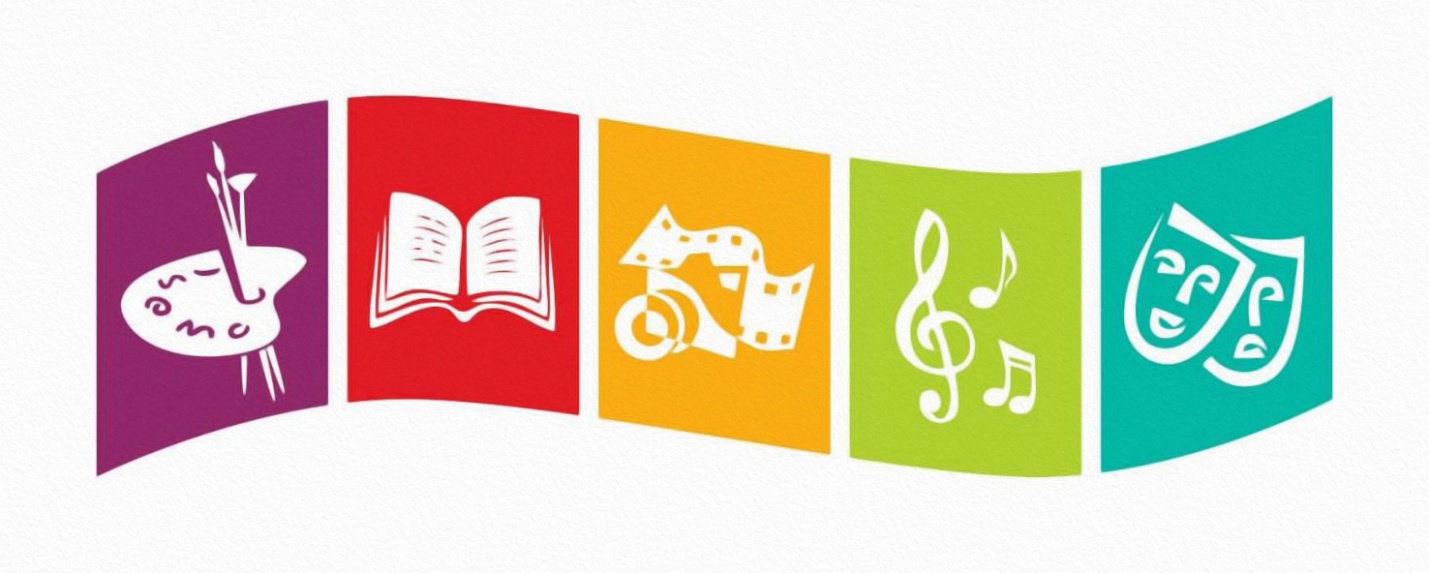 Панорама культурной жизни Республики Дагестан(Обзорная информация за 1 полугодие 2018 г.)Махачкала - 2018От составителяЗадачи, поставленные Правительством РФ в области культурной политики, возрастающая роль учреждений культуры в современных условиях, требуют качественно нового подхода к организации информационной деятельности в сфере культуры и искусства, кардинального улучшения информационного обслуживания специалистов культуры.В настоящее время большое значение приобретает подготовка регулярных обзоров о состоянии культуры в регионах страны. Важной основой для их подготовки является новая форма информирования руководящих работников – «Панорама культурной жизни Республики Дагестан».«Панорама культурной жизни РД» - это летопись культуры республики с целью обобщить и популяризировать положительный опыт и новые формы работы учреждений культуры.«Панорама культурной жизни РД» выходит дважды в год (по полугодиям) и включает в себя следующие разделы:Общие вопросы культурной жизни.Этот раздел делится на два подраздела:а) Награждения; б) Мероприятия;2. Театрально-концертная деятельность;3. Культурно-досуговая деятельность;4. Выставки-экспозиции;5. Библиотечное дело.Внутри разделов обзорный материал сгруппирован по месяцам.При подготовке «Панорамы культурной жизни РД» используются материалы, которые поступают от информаторов по культуре и искусству со всех городов и районов республики, а также публикации в местной периодической печати.Данное издание рассылается в режиме дифференцированного обслуживания руководства (ДОР) в Росинформкультуру РГБ (г. Москва), Министерство культуры Республики Дагестан, руководителям учреждений культуры и искусства республиканского подчинения, начальникам управлений культуры городов и районов республики, директорам ЦБС.Составитель: зав. СНИКИ Кузьмина И.А. 1. Общие вопросы культурной жизни:а) НагражденияЯнварь - Диплома I-й степени удостоены образцы холодного сувенирного оружия ООО ПП «Кизляр» на прошедшей в Москве на Красной Пресне XXIII выставке-ярмарке народных художественных промыслов России «Ладья. Зимняя сказка – 2017». Работы победителей конкурса будут рекомендованы для внедрения в массовое производство с учетом спроса торговых компаний. Экспозицию изделий дагестанских мастеров на Выставке-ярмарке посетили тысячи людей, в числе которых был и советник Посольства Федеративной Республики Германия в Москве Р. Хаунрейтер.- Образцовый ансамбль танца «Изюминка» Дома детского творчества г. Кизляра стал лаураетом Национальной премии по народному и фольклорному танцам в рамках проекта «Развитие и сохранение культурного и духовного наследия России», который прошел на сцене Культурно-досугового центра «Московский» в г. Санкт-Петербурге. Юные танцоры получили дипломы первой и второй степеней в различных номинациях. В конкурсе приняло участие более 750 исполнителей народных танцев со всей России.- Сразу две победы одержал ансамбль «Авадан» из Левашинского района на проходившей в Нальчике II Международной олимпиаде искусств «Таланты Евразии – 2018». Он стал обладателем диплома и медали за первое место в номинации «Хореография», а его солист Али Шахбанов стал лучшим в номинации «Танцевальные трюки». Олимпиада искусств «Таланты Евразии – 2018» собрала участников из Афганистана, Абхазии, Армении, Иордании, Индонезии, Индии, Палестины, Ливии, Йемена, Москвы, Южной Осетии, Адыгеи, РСО-Алании, Чечни, Ингушетии, Кабардино-Балкарии, Ставропольского и Краснодарского краев, Ростовской области. В основе репертуара прославленного коллектива – старинные танцы разных сел района: «Кулецминский», «Мекегинский», «Куппинский», «Хахитинский», «Цудахарский», «Ахульго», «Хасанбег», «Танец с пандурами» и др. Все свои номера ансамбль исполняет при обязательном живом аккомпанементе народных инструментов: пандура, кумуза, барабана, гармони и зурны.- Церемония награждения победителей Международного конкурса детского творчества «Красота Божьего мира», конкурса детского творчества, приуроченного к празднованию 100-летия юбилея Патриаршей интронизации святителя Московского Тихона и Всероссийского Церковного Собора и Всероссийского конкурса в области воспитания, педагогики, работы с детьми и молодёжью до 20 лет «За нравственный подвиг учителя» состоялась 25 января в Совете Федерации в рамках VI Рождественских Парламентских встреч. В конкурсе детского творчества «100-летие Патриаршей интронизации святителя Московского Тихона и Всероссийского Церковного Собора» в номинации «Литература» первое место в возрастной группе с 9 до 12 лет заняла воспитанница воскресной школы «Преображение» при Свято-Успенском кафедральном соборе г. Махачкалы Лысова Ника (10 лет) с работой «Прозрение».Февраль - Итоги национальной премии в области цифрового телевидения “Большая цифра” 2018 были объявлены во время проведения 20-й юбилейной выставки-форума CSTB. Telecom & Media – крупнейшего события в области телевидения и телекоммуникаций, которая состоялась в московском выставочном центре «Крокус Экспо». ГБУ РД РГВК «Дагестан» им. Гаруна Курбанова было оценено экспертами в области цифрового телевидения, журналистами, а также государственными и общественными деятелями и награждено в рамках мероприятия за вклад в развитие регионального спутникового вещания России. «Большая цифра» является первой в России Национальной премией в области многоканального цифрового телевидения, основная задача которой заключается в популяризации новых технологий, услуг и контента среди операторов и абонентов сетей многоканального цифрового ТВ. Апрель - Учащиеся и преподаватель Махачкалинского музыкального училища стали лауреатами состоявшегося в Саратове IV Открытого Всероссийского конкурса по курсу Фортепиано для студентов разных специальностей среднего профессионального и высшего образования культуры и искусства. Успешное выступление студента 1 курса оркестрового духового отделения Даниэля-Робера Буни и студента 4 курса вокального отделения Арслана Алиева на конкурсе отмечено дипломами лауреатов III степени, а преподаватель Ольга Сыпало удостоена диплома за педагогическое мастерство. Ей также вручен сертификат участника Всероссийской научно-практической конференции «Современные проблемы курса Фортепиано для студентов разных специальностей». Сыпало выступила с докладом на тему «Работа над аккомпанементом в классе Общего фортепиано».- Дагестанский государственный театр кукол удостоен диплома номинанта премии «Золотая маска» в Большом театре в Москве. Премия присуждается на конкурсной основе раз в год, по итогам прошедшего театрального сезона за творческие достижения в области театрального искусства. Экспертный совет, куда входят самые известные актеры, режиссеры, драматурги, искусствоведы и театроведы, осмотрев более 800 спектаклей со всей страны в различных жанрах – от оперы и балета до театра кукол, включил спектакль Дагестанского государственного театра кукол «Алые паруса» в итоговый список из 62 претендентов. В номинации «Лучший спектакль в театре кукол» Дагестанский государственный театр кукол вернулся домой с дипломом номинанта Российской национальной театральной премии и фестиваля «Золотая маска».- Звание лауреата I Всероссийского конкурса молодых композиторов и хоровых дирижеров им. В. Ходоша, прошедшего в Ростове-на-Дону с 22 по 27 апреля, завоевала Наталья Макеева, награжденная по итогам мероприятия дипломом за лучшее исполнение обязательного сочинения В. Ходоша. Всероссийский конкурс молодых композиторов и хоровых дирижеров им. В. Ходоша – это единственный в своем роде конкурс, который не имеет аналогов. Участие в нем приняли 31 хормейстер из разных уголков России, а также Донецкой народной республики и Республики Беларусь.Май - Фестиваль «Республиканская студенческая весна – 2018», организованный Республиканским молодежным центром Министерства по делам молодежи Республики Дагестан, прошел в Доме Дружбе в Махачкале. Победителями фестиваля художественной самодеятельности стали студенты Дагестанского государственного педагогического университета, оказавшиеся лучшими в различных номинациях.- Режиссеру Русского театра им. Горького Марине Карпачевой присвоено звание «Заслуженный деятель искусств Республики Дагестан».- Правительство Астраханской области выразило благодарность дагестанцам, принявшим участие в организации и проведении областного праздника «Навруз – 2018»: главе Магарамкентского района Ф. Ахмедову, директору Межпоселенческого центра культуры Магарамкентского района Р. Гусейнову, начальнику отдела культуры Магарамкентского района Э. Селимову и коллективу канатаходцев «Гунар» Межпоселенческого центра культуры Магарамкентского района.- «В вихре танца» – так назывался Международный фестиваль, по результатам которого дагестанские дети привезли в Махачкалу три звания лауреатов I степени, столько же красочных кубков и главный приз – Гран-при. Все это заслуга хореографического ансамбля «Горцы» детской школы искусств №3 им. А. Цурмилова в Махачкале под руководством А. Сараевой, Э. Мусаевой и И. Алиханова.- В Ставропольском Дворце культуры и спорта прошла торжественная церемония награждения лауреатов XXVI Всероссийского фестиваля «Российская студенческая весна». В течение трёх конкурсных дней 2700 участников из 80 регионов страны боролись за право называться самыми талантливыми студентами. Жюри – известные российские актёры театра и кино, хореографы, артисты, режиссёры, продюсеры – отсмотрело более 870 номеров и работ. По итогам смотров в направлении «Музыка» в номинации «Народный вокал. Фольклорная песня» лауреатом II степени стала Патимат Меджидова за номер «Распахни окно», а в направлении «Танец» лауреатом II степени – хореографический ансамбль «Вершины Кавказа» за номер «Аварский парный танец». Вечером этого же дня прошёл гала-концерт фестиваля. - Работа заслуженного деятеля искусств России Скандарбека Тулпарова – спектакль Государственного республиканского русского драматического театра им. М. Горького в Дагестане «Смеется ли Чехов» получила две награды в рамках конкурсной программы XII театрального фестиваля имени Николая Рыбакова, который проходит в Тамбове. Постановка Русского театра победила в номинациях «За лучшую сценографию» и «Лучший актерский ансамбль».- Почетный знак Министерства по национальной политике Республики Дагестан «За укрепление межнационального мира и согласия» вручен 29 мая художественному руководителю Дагестанской государственной филармонии им. Т. Мурадова Ирине Нахтигаль. Ирина Германовна родилась в Каспийске. После окончания теоретико-композиторского отделения по специальности «Музыковедение» в Санкт-Петербургской консерватории вернулась в Дагестан. С 1999 года является художественным руководителем Дагестанской государственной филармонии им. Т. Мурадова. Имеет звание «Заслуженный деятель искусств Республики Дагестан».Июнь – Конкурс фоторабот «Дети России», организованный по инициативе Гильдии межэтнической журналистики с целью демонстрации преемственности поколений, красоты и многообразия культур народов России через традиционный костюм, проходил с 20 марта по 1 июня. В интернет-голосовании наибольшее количество голосов набрала фотография «В ритме танца» специалиста отдела информационного обеспечения и лингвистической экспертизы Миннаца РД Эсуба Маллаева. На снимке изображена танцующая маленькая дагестанка в национальном костюме. Конкурс «Дети России» проходит уже пятый год подряд. Часть конкурсных фотографий входит в экспозицию одноименной фотовыставки, перемещающейся по городам России.- Торжественное награждение победителей и призеров городского конкурса детских рисунков «Божий мир глазами детей» состоялось 3 июня в Свято-Георгиевском соборе Кизляра. Конкурс проводился по благословению благочинного Кизлярского церковного округа, настоятеля Свято-Георгиевского собора в Кизляре иерея Павла Каликина. Организатором мероприятия на протяжении многих лет выступает кизлярский краеведческий музей им. П.И. Багратиона. На конкурс были представлены рисунки детей в возрасте от 6 до 17 лет в трех номинациях: «Жены-Мироносицы», «Храмы России» и «Скорбим и помним». Награды и памятные подарки получили 28 участников конкурса.- Суперфинал Всероссийского конкурса «Живая классика» прошёл на Красной площади в г. Москве. За право называться лучшим чтецом России на главной сцене страны боролись 9 школьников — победители финального этапа конкурса. По итогам суперфинала определились три победителя — Михаил Непип, Фатима Микаилова и Елизавета Хвостикова. Победу в конкурсе дагестанской школьнице принесло исполнение произведения Ю. Яковлева «Гонение на рыжих». Оценивали выступления конкурсантов известные писатели, актёры и критики, такие, как ректор ГИТИСа Г. Заславский, детский писатель А. Усачев, актриса театра и кино Е. Захарова и др. Члены жюри учитывали как выбор произведения, так и подачу, артистизм и эмоциональность. Всероссийский конкурс «Живая классика» проводился в рамках реализации Гранта Президента РФ на развитие гражданского общества. Оргкомитет конкурса состоял из писателей, библиотекарей, деятелей культуры и искусства, общественных деятелей, учителей русского языка и литературы, педагогических работников системы дополнительного образования, представителей Министерства образования и науки РФ, Министерства культуры РФ, Роспечати, Фонда «Живая классика».- Мантию и диплом Почётного члена Российской академии художеств (РАХ) за творческие заслуги Народному художнику Дагестана Магомед-Али Алиеву вручили на заседании Президиума Российской академии художеств в г. Москве. Народный художник Дагестана М. Алиев – автор памятников Расулу Гамзатову в Махачкале, бюста Амет-хан Султана в столичном аэропорту, а также памятников классику казахской литературы Абаю Кунанбаеву (в Алма-Ате) и великим гуманистам-просветителям Авиценне и Алишеру (в Навои в Узбекистане). Он создал величественный памятник Парту Патима – легендарной женщине, героине лакского эпоса, который возвышается при въезде в горное селение Кумух. Из последних работ известного скульптора также можно отметить памятник видному общественному и государственному деятелю Абдуразаку Мирзабекову и бюсты Героя России Магомеда Нурбагандова и поэта Эфенди Капиева.1. Общие вопросы культурной жизни:б) МероприятияЯнварь - 10 января в Историческом парке «Россия – моя история» прошла акция «Мое имя на языках народов мира». В мероприятии приняли участие дети в возрасте от 6-7 лет. В рамках акции представители студенчества Пятигорского Лингвистического университета помогли всем пришедшим научиться писать свои имена и имя своей мамы на арабском, французском, английском и турецком языках.- Врио Главы Дагестана В. Васильев 17 января встретился с руководителями профессиональных творческих коллективов России. Обращаясь к участникам мероприятия, руководитель республики подчеркнул, что Союз российских национальных (народных) профессиональных творческих коллективов создан относительно недавно, но за это время вырос более чем в два раза. В рамках встречи были также затронуты вопросы празднования 60-летнего юбилея «Лезгинки», а также строительства «Дома танца ансамбля «Лезгинка» в рамках ФЦП «Культура России на 2012–2018 годы».- Врио Председателя Правительства Дагестана А. Гамидов 17 января встретился с победителем шестого сезона шоу «Голос» на Первом канале, заслуженным артистом республики Селимом Алахяровым. Поздравив его от имени руководства республики и от себя лично, врио Председателя Правительства РД выразил признательность присутствовавшим на встрече матери артиста М. Рагимхановой и наставнику, композитору, заслуженному деятелю искусств РФ М. Гусейнову. При этом он вручил победителю вокального конкурса за заслуги в области культуры и искусства памятные именные часы Главы Дагестана.- В Москве прошел вечер, посвященный 100-летию со дня рождения двух легендарных дагестанских канатоходцев, основателей всемирно известной цирковой династии «Цовкра», народных артистов РСФСР и ДАССР Рабадана Абакарова и Яраги Гаджикурбанова. В зале Московского дома национальностей, где проходило мероприятие, посетители могли посмотреть архивные фотографии, изображающие сложнейшие трюки канатоходцев. Среди гостей вечера были потомки знаменитой династии – внучатый племянник Р. Абакарова, заслуженный деятель искусств РФ Мухтар Абакаров и его сын Расул (оба канатоходцы), а также известные ученики Абакарова, цирковые артисты-канатоходцы Гусейн Хамдулаев, Асият и Зульфия Агаевы, другие артисты цирка, видные общественные деятели, представители этнокультурных объединений столицы и молодежных организаций. Ключевым событием вечера стал показ документального фильма «Между небом и землёй» о жизни и творчестве артистов, созданный специально к этому событию Московским центром культуры «Дагестан».- В Махачкале состоялся закрытый премьерный показ короткометражного художественного фильма «Выжить» молодого дагестанского кинорежиссера Мухтара Махтибекова. Фильм отражает социальные проблемы общества. Главный герой фильма – молодой человек, потерявший работу и оказавшийся за чертой бедности, остается один в жестоком мире, где ему предстоит бросить вызов суровым законам улиц, чтобы не только выжить, но и изменить этот мир к лучшему. В рамках показа в кинотеатре «Миркато» состоялась пресс-конференция, на которой создатели киноленты рассказали, как проходил съемочный процесс, обсудили фильм, который получил положительную оценку у кинематографистов республики. Замминистра культуры М. Гаджиев наградил режиссера фильма М. Махтибекова, актера М. Гитинова и продюсера И. Махтибекова благодарностями Министерства культуры Дагестана. Фильм был снят по заказу Министерства культуры Дагестана в рамках «Комплексного плана противодействия идеологии терроризма в Российской Федерации на 2013 – 2018 годы в Республике Дагестан».- Встреча с российскими актерами театра и кино Сергеем Маховиковым, Михаилом Пореченковым, Викторией Тарасовой, Александром Носиком и Алексеем Огурцовым состоялась 29 января при участии представителей МВД, МЧС, Управления Росгвардии, учащихся «Первого дагестанского кадетского корпуса им. генерал-полковника Г.Н. Трошева», «Юнармии» ДГУ. Гости рассказали о патриотизме и воспитании молодежи, о поездке на авиационную базу Хмеймим (Сирия) в целях оказания поддержки российским военным. Говорили о ситуациях, происходящих на съемочных площадках, читали стихи. Завершилось мероприятие вручением гостям благодарственных писем руководителем МВД Дагестана А. Магомедовым.Февраль - Презентация книги «500 вопросов и ответов о Дагестане» автора Марата Ибрагимова прошла 31 января в Министерстве по делам молодежи РД. Книга издана ДРОО «Ассамблея развития гражданского общества» на средства гранта Минмолодёжи РД по государственной программе РД «Комплексная программа противодействия идеологии терроризма». Работа над книгой велась в течение шести лет.В виде занимательных вопросов и ответов она охватывает основные области знаний и состоит из шести глав: «География Дагестана», «История Дагестана», «Культура и искусство народов Дагестана», «Обычаи и традиции народов Дагестана», «Спорт в Дагестане», «Разное о Дагестане».- Фестиваль международного документального кино «Мы в большом мире. Истории из жизни» впервые прошёл 1-2 февраля в кинотеатре «Москва» в Каспийске. Организаторы мероприятия – Фонд продвижения независимого кино «Проектор живых историй». Для показа собраны фильмы режиссеров из разных стран, отражающих в своих работах проблемы, с которыми ежедневно сталкивается человек. Были показаны фильмы «Учитель» (Кыргызстан), «Призвание Касабланки» (США/Марокко), «Сомнительный шоколад» (Дания), «K2 и невидимые помощники» (Пакистан/США/Бразилия), «Зеленое Золото» (Швеция/Германия/Финляндия), «Фильм о фильме» (Кыргызстан), «Внуки Альенде» (Чили/Германия), «Зеленое Золото» (Швеция/Германия/Финляндия), «Судьба». Киноленты сопровождались субтитрами на русском языке. По окончании просмотра фильмов проходило обсуждение с приглашенными экспертами. Главная цель фестиваля заключается в том, чтобы показать новой аудитории хорошие фильмы.- Мероприятие, посвященное 75-ой годовщине разгрома немецко-фашистских войск под Сталинградом, прошло в Доме дружбы в рамках реализации проекта «Жизнь без терроризма и экстремизма». Организатором мероприятия, прошедшего с участием учащихся Государственной гимназии-интерната музыкально-хореографического образования г. Каспийска и многопрофильной гимназии №13 г. Махачкалы, выступили сотрудники МВД РД и Волгоградской области совместно с Музеем дружбы народов России ГБУ РД «Дом дружбы». В ходе встречи, прошедшей в Музее дружбы народов России, представители правоохранительных органов Волгоградской области подарили в дар учреждению символическую мини-скульптуру Родины-матери.- Всероссийскую акцию «Память в танце. Случайный вальс» провели молодые активисты Народного фронта вместе с профессиональными танцевальными коллективами в столице Дагестана в честь 75-летия Победы советских войск в Сталинградской битве. Весь день в парке Ленинского комсомола в Махачкале звучал «Случайный вальс». Акцию поддержали танцевальные коллективы Государственного академического заслуженного ансамбля танца Дагестана «Лезгинка», Дагестанского государственного театра оперы и балета, Государственного ансамбля песни и танца «Дагестан» и Дагестанского колледжа культуры и искусств им. Б. Мурадовой. Активное участие в музыкальном флэшмобе приняли и прохожие. Цель акции – еще раз напомнить о том, как важна Победа в Великой Отечественной войне и какую роль в истории сыграла Сталинградская битва. Акция «Память в танце. Случайный вальс», организованная «Молодежкой Общероссийского народного фронта», собрала по всей стране тысячи участников.- Врио министра культуры РД З. Бутаева встретилась с председателем правления Союза музыкантов Дагестана, заслуженным деятелем искусств России, пианистом, профессором Ханом Башировым. Глава министерства отметила большую работу, проводимую Союзом по сохранению музыкального наследия и поддержке молодых дарований. Х. Баширов поделился планами работы Союза, рассказал о творческих встречах, проводимых им в Дагестане, России и странах СНГ, в рамках которых он знакомит слушателей с историей Страны гор, исполняет произведения дагестанских композиторов, читает стихи, отвечает на многочисленные вопросы. Помимо общественно-музыкальной деятельности Х. Баширов активный участник благотворительных концертов для детей и людей пожилого возраста. В завершение встречи З. Бутаева поздравила Хана Баширова с юбилеем творческого сообщества. В этом году исполняется 60 лет со времени основания Союза, который, объединив известных деятелей искусств и широкие массы любителей музыки, ведет большую творческую работу по эстетическому воспитанию широких масс населения. Хан Баширов и Союз музыкантов РД – единственные в СКФО и ЮФО удостоены грамотами Международного союза музыкальных деятелей.- Благотворительная акция под названием «Автобус добра», организованная Министерством труда и социального развития и Министерством культуры Дагестана, прошла для пожилых граждан, которые обслуживаются в Комплексном центре социального обслуживания в Махачкале. Для пожилых людей была организована экскурсионная поездка по Махачкале. «Автобус добра» провез пенсионеров по основным достопримечательностям города. Конечным пунктом поездки стал Республиканский Русский драматический театр им. М. Горького, где всем участникам акции были предоставлены места в зрительном зале на сеанс спектакля «Смеется ли Чехов…». - В Москве прошла презентация Антологии «Работайте, братья!». Презентация крупноформатной энциклопедической книги посвященной героям, отдавшим свои жизни за честь и независимость нашей Родины, состоялось 28 февраля. Антология современной патриотической и военной песни «Работайте, братья!», в которой представлены стихи авторов известнейших песен России: Расула Гамзатова, Евгения Евтушенко, Юрия Кузнецова, Юнны Мориц, Сергея Михалкова, Михаила Танича, Леонида Дербенева, Николая Добронравова, Ильи Резника, издана Просветительским Проектом народного единства «Белые журавли России» при поддержке Национального Фонда культурных инноваций «Пётр Великий» и Национального благотворительного фонда поддержки правообладателей. Кроме того в книгу, являющуюся весомым вкладом в копилку песенно-патриотического искусства, направленного на укрепление дружбы народов нашей страны, вошли стихи современных песен Академического ансамбля песни и пляски Российской армии им. Александрова, Государственного академического Кубанского казачьего хора и др.- В Доме дружбы состоялся конкурс «Лучший чтец Махачкалы». Участниками конкурса, посвященного Международному дню родного языка, стали 188 учащихся общеобразовательных учреждений г. Махачкалы, которые были поделены на две возрастные категории: старшая 8-11 классы и младшая 5-7 классы. По итогам мероприятия, направленного на укрепление гражданского и духовного единства, воспитание патриотизма, сохранение духовных и культурных традиций, сохранение родных языков среди подрастающего поколения, членами жюри были определены 42 победителя. Все победители и призеры конкурса, были награждены дипломами и памятными подарками от руководства Дома дружбы.- Съемки документального фильма «Старинные даргинские песни» прошли в Акушинском районе усилиями телекомпании РГВК «Дагестан». В подготовке съемок и предоставлении старинных предметов одежды и утвари оказал помощь Акушинский краеведческий музей, который является филиалом Национального музея РД им. А. Тахо-Годи.- Подведение итогов деятельности Министерства культуры Дагестана за 2017 год и планы на 2018-й обсудили на коллегии ведомства в Национальной библиотеке РД им. Р. Гамзатова. Мероприятие началось с минуты молчания в память о погибших 18 февраля в Кизляре. По словам врио главы Минкультуры РД З. Бутаевой, выступившей с основным докладом, в минувшем году все усилия были направлены на повышение эффективности работы учреждений, поддержку одаренных детей и молодежи, профессионального искусства, сохранение и развитие традиционной народной культуры, музейного и библиотечного дела, укрепление межрегиональных и международных культурных связей. Народный артист России А. Айгумов стал обладателем театральной премии “Золотая Маска”, получив специальный приз “За выдающийся вклад в развитие театрального искусства”. Впервые в Дагестане состоялся Республиканский музыкальный фестиваль «Живая классика. Звучит музыка дагестанских композиторов». В республике с успехом прошли: X международный музыкальный фестиваль «Порт-Петровские Ассамблеи», V международный фестиваль духовых оркестров «Дагестанские фанфары», Форум современной музыки «Творческие пересечения-2017», IV Международный фестиваль российских регионов и прикаспийских стран «Каспий – берега дружбы». Бутаева также напомнила о гастролях государственного академического заслуженного ансамбля танца Дагестана «Лезгинка» в Палестине и Сирии. Далее участники коллегии утвердили план основных организационных мероприятий министерства культуры на 2018 года. Врио министра культуры З. Бутаева вручила отличившимся работникам отрасли государственные награды. - Председатель Правительства Дагестана А. Здунов 20 февраля встретился с коллективом Министерства культуры РД. Он заслушал информацию о работе ведомства, перед которым, по словам премьер-министра республики, стоят большие стратегические задачи, ознакомился с проблемными аспектами, а также обговорил основные направления развития сферы культуры в Дагестане. Речь шла о строительстве Дома танца «Лезгинка», строительстве Дагестанской государственной филармонии, здание которой находится в аварийном состоянии, реализация майских указов Президента страны в части выплаты заработной платы работникам муниципальных учреждений культуры. Среди проблемных тем были названы нехватка театральных кадров и хореографов, молодых дирижеров и библиотечных работников. В этой связи премьер-министр республики поручил проработать план действий, направленных на обновление кадрового состава культработников. Всего в Дагестане 40 учреждений, подведомственных Министерству культуры, – это музеи и библиотеки, концертные и театральные учреждения, учреждения образования первого и второго звена, большая сеть муниципальных учреждений культуры, в том числе 1006 библиотек, 997 культурно-досуговых учреждений, 84 школы дополнительного образования. В республике более 100 народных коллективов, работающих на сохранение самобытности культуры народов Дагестана, в том числе и семейные ансамбли. А. Здунов обратил внимание на развитую в республике библиотечную сеть, при этом поинтересовался, насколько она современна. Сегодня, по данным Минкульта, все библиотеки, работающие на уровне муниципальных районов и городских округов, объединены в рамках Центральной библиотечной системы и пребывают не в лучшем состоянии как с точки зрения зданий и оборудования, так и с точки зрения пополнения библиотечного фонда. При этом майскими указами главы государства ставятся задачи о переводе последнего в электронно-цифровую форму и вхождении в национальную систему электронной библиотеки. «На муниципальном уровне этот процесс идет слабо, поскольку нет соответствующего оборудования. Мы предполагаем в этом году создать региональную корпоративную сеть, через которую все имеющиеся библиотеки будут входить в указанную систему. Есть проблемы с оцифровкой имеющегося фонда, в том числе и в Национальной республиканской библиотеке. Мы выходим из положения путем взаимодействия в плане использования техники со Страховым фондом МЧС», – проинформировал первый замминистра культуры РД М. Телякавов. Отдельной темой разговора стало выполнение «дорожной карты» по перспективному развитию детских школ искусств, работа по антитеррористической пропаганде и защищенности, а также развитие клубной деятельности в муниципальных образованиях и реализация проектов «Творческий десант» и «Культура – детям Дагестана». Завершая встречу, Председатель Правительства республики сориентировал ведомство на активную работу с гостями республики.- Кинокомпания “PALPAN FILM” пригласила жителей и гостей столицы Махачкалы на открытый премьерный показ короткометражного художественного фильма «ВыЖить». Короткометражный художественный фильм «ВыЖить» режиссёра Мухтара Махтибекова созданный кинокомпанией «PALPAN FILM» совместно с «Digital Land Production» по заказу Министерства культуры РД в рамках реализации программы мероприятий Комплексного плана противодействия идеологии терроризма в Российсой Федерации на 2013-2018 гг. и укрепления межнациональных и межконфессиональных отношений. Премьера фильма состоялась 2 марта в кинотеатре «Россия».Март - С 80-летним юбилеем Народного писателя Дагестана Камала Абукова 2 марта поздравили представители Министерства культуры РД. Представители ведомства вручили имениннику цветы, передали слова благодарности от всего коллектива Минкультуры Дагестана, деятелей культуры и искусства республики, а также поздравительный адрес от врио министра культуры РД З. Бутаевой. Камал Абуков закончил филологический факультет Дагестанского государственного университета им. В.И. Ленина и Академию общественных наук при ЦК КПСС. Является Членом Союза писателей СССР с 1965 года, Членом Правления Союза писателей Республики Дагестан, Доктором филологических наук. Его первые публикации – статьи, рецензии, очерки, рассказы – появились на страницах республиканских газет и журналов в 1960 году. К. Абуков внес заметный вклад в дагестанскую драматургию. Он — автор пьес «Марьям», «Ссора», «Авария», «Чемодан на улице», поставленных на сцене Кумыкского музыкально-драматического театра им. А. Салаватова. Большое место в творчестве К. Абукова занимает литературная критика. Произведения К. Абукова переведены на языки народов Дагестана, изданы на таджикском и узбекском языках.- Документальный фильм «Путешествие по России» был представлен Союзом кинематографистов России при поддержке Постоянного Представительства Республики Дагестан при Президенте РФ в Доме кино в рамках Кинофестиваля «Путешествие по России». Автору фильма Михаилу Радионову удалось раскрыть уникальную природу, красоту и загадочность дагестанских заповедников. Показ фильма дополнился колоритными, зажигательными танцами хореографического ансамбля — «Выше гор». В фойе была развернута выставка прикладного искусства и этнические костюмы народов Дагестана. Посетителям рассказали об истории, культуре и этнографии Дагестана. Кинофестиваль «Путешествие по России» — масштабный проект, который знакомит зрителей страны с культурой и обычаями регионов России и включает в себя кинопоказы игровых и документальных фильмов, творческие встречи, мастер-классы и выставки.- Мероприятие «Традиции живая нить», в ходе которого школьникам было рассказано о таких православных праздниках, как Рождество Христово, Сретение, Благовещение, Пасха, Рождество Богородицы, Троица прошло накануне по инициативе сотрудников Республиканского казачьего центра. В ходе мероприятия, организованного с целью с целью содействия формированию духовно-нравственной культуры молодежи, атаманы станиц поделились семейными традициями и обрядами празднования православных торжеств. Была проведена тематическая викторина и лекция Марины Паниной о казачьем рукоделии.- Праздник весеннего равноденствия «Новруз-байрам» состоялся на территории спортивного комплекса имени Мирзы Калукского в селении Хучни Табасаранского района Дагестана 21 марта. В рамках мероприятия состоялись большой праздничный концерт, спортивные игры и народные гуляния. В празднике приняли участие трудовые коллективы организаций и учреждений района, делегации из соседних районов и городов. Также в ходе торжества была развернута выставка историко-краеведческого музея района, в экспозицию которой вошли старинная утварь и предметы быта табасаранцев, изделия прикладного искусства.- 13 марта на площадке РИА «Дагестан» известный журналист Далгат Ахмедханов презентовал свою новую книгу – «Моя дагестанская Родина». Это путеводитель для тех, кто интересуется культурой, историей, природой Дагестана, его лучшими людьми. С теми людьми, с которыми встречался, работал, дружил автор. Д. Ахмедханов и директор издательского дома «Дагестан» У. Гаджиев рассказали об истории создания книги, которая была начата в 2014 году. В нее вошло большое количество фотографий, автором которых является известный в Дагестане фотохудожник К. Чутуев. Свои впечатления о книге высказали Председатель Союза журналистов Дагестана А. Камалов и зав. кафедрой онтологии и теории познания ДГУ М. Билалов.- Праздничный концерт «Мы вместе!», посвященный 4-ой годовщине воссоединения Крыма с Российской Федерацией, прошёл вечером 18 марта на главной площади Махачкалы. Вместе с врио Главы Дагестана В. Васильев концерт посетили Председатель Правительства РД А. Здунов, главы министерств и ведомств, общественные деятели, спортсмены и др. Среди выступающих – победитель телевизионного шоу «Голос» на Первом канале Селим Алахяров, артисты Государственного академического заслуженного ансамбля танца Дагестана «Лезгинка», известные артисты дагестанской эстрады. В программе концерта прозвучали номера в исполнении артистов Дагестанской государственной филармонии им. Т. Мурадова, студентов Дагестанского колледжа культуры и искусства им. Б. Мурадовой, Народного хора русской песни Республиканского дома народного творчества «Волна» и детского образцового фольклорного ансамбля «Лукоморье».- Благотворительный концерт «Счастья тебе, Россия!» в Доме молодежи Санкт-Петербурга «Рекорд», который состоялся накануне выборов, организованный уроженкой Дагестана Аидой Акавовой при поддержке администрации Адмиралтейского района, Постпредства республики и Содружества дагестанской молодежи в Северной столице. Большую поддержку в проведении мероприятия оказали дагестанцы. Общественная организация «Содружество молодежи Дагестана» во главе с председателем Совета, зам. декана юрфака РГПУ им. А.И. Герцена А. Рашидовой в фойе здания развернула выставку, посвященную многонациональной культуре республики, в том числе были представлены уникальные работы кубачинских, унцукульских, балхарских и других мастеров Дагестана, предметы домашней утвари. Прекрасными танцами покорили зрителей дагестанские хореографические ансамбли «Дружба», «Имамат» и «Салам», художественными руководителями которых являются А. Мехдиев, Н. Гаджиев и В. Сотавова. - Спустя 75 лет Книжкина неделя включена в число приоритетных мероприятий Министерства культуры Дагестана и проходит под девизом «Книжкина страна – хорошо, что есть она!». Открылась Неделя 23 марта торжественной церемонией в Дагестанском театре кукол, где была организована выставка. Ребят встретили артисты в костюмах героев детских книг. У выставки состоялась встреча юных читателей с писателями и поэтами. Завершился этот день спектаклем Театра кукол «Айболит». Книжкина неделя прошагала по всем городам и селам республики с утренниками, литературно-музыкальными композициями, викторинами, конкурсами, играми. Министерство культуры РД, Министерство образования и науки РД, Союз писателей РД, Детская библиотека им. Н. Юсупова, Театр кукол совместно разработали обширную программу праздника, который продлился до 30 марта. Она включала интересные мероприятия для старшеклассников и детей младшего возраста. Запланированы вечер-портрет Р. Гамзатова, литературная гостиная, мастер-класс весенних поделок, литературные путешествия, игры, беседы, показ мультфильмов.- Праздничное мероприятие «Новруз байрам» — День весеннего равноденствия, состоялось по инициативе ГБУ РД «Дом Дружбы» совместно с Узбекской общиной Республики Дагестан. В ходе мероприятия на площадке перед Домом Дружбы прошли народные гуляния, сопровождающиеся развёртыванием праздничных майданов с элементами подворья традиционной культуры и быта народов Узбекистана, Казахстана, Туркменистана и Киргизстана. Для гостей мероприятия был организован праздничный концерт с участием исполнителей национальных песен и танцев, в рамках которого все желающие могли попробовать национальные угощения.- Врио министра культуры Дагестана З. Бутаева вместе с директорами Домов культуры города Кизляр и села Кокрек и Эндирей Хасавюртовского района приняла участие в совещании по вопросу реализации общероссийского партийного проекта «Местный Дом культуры» в регионах Южного и Северо-Кавказского федеральных округов в городе Пятигорске. Участники совещания – руководители органов исполнительной власти в сфере культуры субъектов СКФО и ЮФО, региональные координаторы проекта, эксперты, руководители учреждений культуры – обсудили вопросы укрепления материально-технической базы сельских домов культуры и обменялись опытом в этой сфере. Завершилась мониторинговое совещание церемонией награждения работников культуры за участие в реализации проекта, в рамках которой начальник отдела Минкультуры Дагестана М. Курбанов награжден Благодарственным письмом Первого зам. председателя Комитета Государственной Думы по культуре О. Казаковой.- Государственный академический заслуженный ансамбль танца Дагестана «Лезгинка» принял участие в презентации Чемпионата мира по футболу в России в здании посольства Королевства Марокко. Такие проекты способствуют сближению и взаимообогащению культур наших народов, укреплению дружеских отношений и расширению культурных связей. Мероприятие было приурочено к презентации Чемпионата мира по футболу, в котором примет участие сборная Королевства Марокко.Апрель – Центр культуры народов Дагестана создали в Геленджике. Центр открылся на Черноморском побережье Кавказа, все желающие смогли попробовать блюда национальных кухонь региона, а также почитать книги на языках народов республики и научиться исполнять кавказские танцы. Также организаторы провели концерты, благотворительные акции и экскурсии для школьников. Кроме того, при центре создали дагестанскую кухню, где можно было попробовать известные в Дагестане и за его пределами блюда. - Встреча врио министра культуры Дагестана З. Бутаевой состоялась с прибывшей в Махачкалу в качестве председателя жюри на региональном этапе Всероссийского хорового фестиваля, прошедшего 3 апреля в малом зале Русского театра, художественным руководителем Государственного академического Северного русского народного хора, Светланой Игнатьевой. Профессор Российской академии музыки им. Гнесиных, заслуженная артистка России С. Игнатьева не только дала профессиональную оценку всех выступавших, но и провела мастер-класс для хоровых коллективов. В ходе встречи стороны обсудили перспективы совместной работы, в частности, была принята договоренность о сотрудничестве профессора и дагестанских коллективов государственного статуса, таких как, например, Терский ансамбль казачьей песни. В рамках гастрольного тура Государственного академического Северного русского народного хора по Северному Кавказу, коллектив посетит Дагестан и примет участие в работе Международного фестиваля «Горцы».- Встреча врио министра культуры РД З. Бутаевой с учениками музыкальных школ и их родителями прошла в актовом зале махачкалинского музыкального училища им.Г.Гасанова. За 92 года своего существования махачкалинское музыкальное училище им. Г. Гасанова подготовило около 5 тысяч специалистов. Инициатор встречи, руководитель Министерства культуры республики З. Бутаева рассказала о заинтересованности ведомства в обеспечении преемственности музыкальных кадров и поднятия престижа профессии музыканта. На встрече выступили художественный руководитель Даггосфилармонии И. Нахтигаль, главный дирижер Национального симфонического оркестра Республики Дагестан, народный артист РФ, РД и ЧР В. Хлебников, заслуженная артистка РФ З. Абдуллаева, зав. отделением «Теории музыки» музыкального училища А. Гасанова.- Председатель Народного Собрания Дагестана Х. Шихсаидов 18 апреля встретился с коллективом Государственного академического заслуженного ансамбля танца Дагестана «Лезгинка». Во встрече приняли участие зам. Председателя Народного Собрания К. Давдиев, Е. Ельникова, врио министра культуры З. Бутаева, депутаты республиканского парламента Б. Изиев и Л. Керимова. Гостей приветствовал генеральный директор ансамбля, заслуженный деятель искусств России Джамбулат Магомедов. Затем артисты продемонстрировали репетицию танцевальных номеров. Завершилась встреча вручением почетных грамот Народного Собрания за заслуги в области культуры, многолетнюю плодотворную работу и активную общественную деятельность артистам оркестра М. Ибрагимову и К. Караеву, артистам балета И. Магомедову и Д. Кулиеву. Памятные именные часы Председателя Народного Собрания РД были вручены балетмейстеру Б. Газиеву, артистам балета А. Алиеву, Данияловой, И. Джаватханову, Э. Ибрагимову, М. Сайдиеву и Т. Салимовой.Май - Презентация антологии на семи языках народов республики состоялась в Министерстве по национальной политике РД при участии врио министра по национальной политике РД Т. Гамалей, председателя Союза писателей Дагестана М. Ахмедова и авторов-составителей изданий, писателей, литературоведов, представителей общественных организаций, лингвистов из дагестанских вузов и научных центров. М. Ахмедов от имени писателей республики поблагодарил Миннац РД за содействие в реализации проекта, помощь и поддержку. В антологиях собраны как классические, так и современные произведения дагестанских писателей и изданы Союзом писателей РД при поддержке Миннаца РД на аварском, даргинском, лакском, ногайском, кумыкском, лезгинском и табасаранском языках. - Праздничное мероприятие, посвященное 100-летию со дня образования Азербайджанской Республики, организаторами которого выступили национально-культурная автономия азербайджанцев Махачкалы совместно с Домом Дружбы при Министерстве по национальной политике Республики Дагестан, состоялось в Махачкале. Дагестан тесно связан с Азербайджаном. От имени Председателя Народного Собрания Республики Дагестан Х. Шихсаидова гостей поздравила депутат Народного Собрания РД Л. Керимова. В рамках мероприятия также выступили председатель национально-культурной автономии азербайджанцев Махачкалы Р. Азизов, заслуженный работник культуры Дагестана Ф. Аскеров, первый зам. директора Дома Дружбы Г. Гарунов и др. Официальную часть сменил праздничный концерт с участием дагестанских артистов и гостей из Азербайджанской Республики.- Презентация полного собрания сочинений Мариам Ибрагимовой прошло 31 мая в Москве на книжном фестивале «Красная площадь». В торжественном мероприятии приняли участие зам. Руководителя Администрации Президента РФ М.-С. Магомедов, члены Совета Федерации И. Умаханов и М. Афанасов, депутаты Государственной Думы РФ Г. Сафаралиев, А. Магарамов, М. Гаджиев, судьи Конституционного суда Г. Гаджиев, Н. Бондарь, Полномочный представитель Дагестана на Ставрополье А. Омаров, митрополит Казанский и Татарстанский Феофан, члены Общественной палаты России, представители творческой интеллигенции и землячества дагестанцев в Москве, студенчество московских вузов. Творческое наследие в 15 томах – романы, повести, рассказы, очерки, публицистика, стихи, поэмы издано к 100-летию со дня рождения дочери дагестанского народа Мариам Ибрагимовой. Публикация этого собрания сочинений – вклад в сокровищницу народной мудрости всей многонациональной России. Собрание сочинений стало духовным достоянием тех, ради кого автор прошел свой великий, многотрудный и богоугодный путь.- В рамках противодействия идеологии терроризма и религиозного экстремизма в республике камерный оркестр Даггосфилармонии дал концерт, на котором прозвучали произведения известных дагестанских и европейских композиторов. Мероприятие прошло в актовом зале Дербентской музыкальной школы. Главный специалист по содействию деятельности антитеррористической комиссии в городе Дербенте М. Рабаданов пригласил на концерт ребят, входящих в группу риска. Дирижировала оркестром выдающийся музыкант З. Абдуллаева.Июнь - Презентация «Кубачинско-русского словаря», включающего в себя около 7 тысяч слов, прошла 19 июня в конференц-зале ректората Дагестанского государственного университета. К печати словарь, подготовленный в Институте языка, литературы и искусства Дагестанского научного центра РАН, рекомендован по итогам обсуждения на ученом совете. Книга выпущена издательством «Наука».2. Театрально – концертная деятельностьЯнварь – 9 января в г. Махачкале в Русском драматическом театре им. М. Горького состоялось открытие архиерейской рождественской елки, на котором врио зам. Председателя Правительства РД Р. Джафаров от имени руководителя республики В. Васильева поздравил гостей и участников мероприятия с праздником Рождества Христова. В ходе мероприятия детские коллективы воскресных школ Махачкалы и Каспийска исполнили фольклорные песни и другие номера на рождественскую тематику. Также на площадке театра прошла церемония награждения победителей региональных и российских этапов XIII Международного конкурса детского творчества «Красота Божьего мира», были награждены победители регионального этапа конкурса детского творчества. Вечер, в котором приняли участие депутаты парламента, представители министерств и ведомств, духовенства Махачкалинской епархии, муниципальных образований республики, а также общественные деятели и школьники с разных городов и районов Дагестана, завершился спектаклем «Летучий корабль».- Поэтический вечер, приуроченный к юбилею Джорджа Байрона, состоялся 30 января в Театре поэзии в Махачкале. Это мероприятие позволило зрителям погрузиться в эпоху романтизма, узнать больше о поэте и его литературном наследии. В исполнении махачкалинских учащихся школы-гимназии №13 прозвучали стихи Байрона на русском и английском языках, а ведущая вечера А. Батырова поделилась интересными фактами биографии поэта.- Труппе Дагестанского государственного театра оперы и балета представлен новый художественный руководитель. Врио министра культуры Дагестана З. Бутаева представляя Наталью Олеговну Макееву, сказала, что она профессионал в области музыкальной культуры, которая сумела завоевать уважение и авторитет среди коллег. Коллеги тепло и радушно встретили нового руководителя. Наталья Макеева поблагодарила за теплый прием.Февраль - Литературно-музыкальный вечер «Живу я в лучшем из миров…», посвященный 80-летию со дня рождения советского поэта, актера Владимира Высоцкого, прошел в Доме дружбы в Махачкале, организованный Республиканским центром русского языка и культуры при Миннаце РД в рамках проекта «Литературная гостиная». Ведущий вечера – доцент кафедры русской литературы филологического факультета Даггосуниверситета М. Гаджиев – рассказал поклонникам творчества В. Высоцкого об особенностях его языка и поэтики, о значимых ролях актера в театре и кино. Приятным подарком для любителей живых исполнений песен В. Высоцкого стало выступление Р. Омарова, автора-исполнителя и большого поклонника наследия известного советского артиста.- Русский театр им. М. Горького представил зрителю долгожданную премьеру комедии «Номер 13» по пьесе английского драматурга Рэя Куни. Режиссёр постановки – заслуженный деятель искусств России С. Тулпаров. В центре типичной комедии положений знакомая всем ситуация – политик и его секретарша. Художник спектакля – заслуженный работник культуры республики Марий-Эл Б. Голодницкий превратил сцену в роскошный номер английского отеля с вечереющим небом над Лондоном за окном. Костюмы, придуманные заслуженным художником Дагестана В. Агошкиной, только дополняют этот эффект.- В Театре поэзии состоялась ежегодная встреча с будущими актерами – студентами ДГУ и ведущих театральных вузов Москвы. В рамках третьей ежегодной встречи со студентами ведущих театральных вузов России и актерского отделения факультета культуры Даггосуниверситета под поэтичным названием «Актеры, правьте ремесло!..» участники представили задания по сценической речи – прочитали отрывки из произведений авторов русской литературы. Режиссер Театра поэзии и зав. кафедрой актерского мастерства факультета культуры ДГУ И. Алиева представила зрителям участников встречи и рассказала зрителям об основных дисциплинах, изучаемых юными артистами.- Концерт скрипача из Болгарии, лауреата международных конкурсов Павла Минева состоялся в Кумыкском театре в Махачкале в сопровождении Камерного оркестра Даггосфилармонии под управлением заслуженной артистки России З. Абдуллаевой. В двух отделениях прозвучали концерты для скрипки с оркестром №3 и №5 Моцарта, «Меланхолическая серенада» Чайковского, Summertime из оперы «Porgy and Bess», «Венецианский карнавал» Паганини и на бис «Каприс» Лепинского. П. Минев обучался в Москве в ЦМШ и Московской консерватории им. П. И. Чайковского. Талантливый скрипач многократно выступал в Австрии, Италии, Чехии, Польше, странах СНГ, на Кипре, в США, солировал знаменитым оркестрам, в том числе удостоенных премии Grammy. На его счету победы в многочисленных престижных конкурсах в Италии, Чехии, Польше.- В Санкт-Петербурге на бис прошел концерт звезд дагестанской эстрады, организованный руководителем медиацентра «Кавказ-шоу» М. Гасановым. В программе, которую провела Р. Мариарти, приняли участие народные артистки РД Лариса Гаджиева и Зайнаб Махаева, заслуженные артисты республики Шамиль Ханакаев, Рашид Багатаев и молодая талантливая певица Динара Залумханова. Работник Постпредства республики в Северной столице М. Омаракаев торжественно вручил артистам Благодарственное письмо, подписанное руководителем Представительства РД в СПб Г. Гасановым.- В Махачкале прошёл премьерный  спектакль Лакского музыкально-драматического театра «Невеста из Имеретии». «Невеста из Имеретии» – добрая, мудрая и светлая комедия двух советских драматургов Б. Рацера и В. Константинова, основанная на рассказе Д. Клдиашвили «Мачеха Саманишвили». Несмотря на то, что писалась она в 70-х годах прошлого века, затронутые в ней темы и идеи, остаются актуальны и по сей день. На лакский язык текст пьесы перевел народный поэт Дагестана М. Давыдов. Режиссер постановки – М. Карпачева. Музыкальный руководитель – заслуженный деятель искусств Дагестана Р. Фаталиев, художник-постановщик – заслуженный художник А. Аскаров.- Балетмейстеры из Перми провели в Махачкале мастер-класс для дагестанских хореографов. Участниками мероприятия под названием «Многообразие форм русского народного танца», в ходе которого гости показали элементы русских народных танцев «метелка», «дроби», «присядка», «циркуль» и «казачья крутка», стали около 100 преподавателей муниципальных школ искусств и руководителей хореографических коллективов республики. Руководители Пермского ансамбля «Солнечная радуга» Любовь и Юрий Николаевы продемонстрировали технику исполнения русского перепляса и плясок, сюжетные хореографические композиции «Медный каблук», «Жили у бабуси…», «Зимние потехи».- Вечер памяти народной артистки Дагестана и заслуженного деятеля искусств Азербайджана, композитора Эльзы Ибрагимовой состоялся в Театре поэзии в Махачкале. Председатель Союза композиторов, заслуженный деятель искусств РД Р. Фаталиев выступил со словами почтения к памяти Э. Ибрагимовой. Небольшую концертную программу, составленную из произведений композитора, представили солистка Государственного Азербайджанского театра, заслуженная артистка РД С. Бейбалаева в сопровождении ансамбля солистов Государственного оркестра народных инструментов РД, а также исполнители песен К. Рзаева и народная артистка РД Р. Максумова.- Прошла очередная встреча в рамках проекта Театра поэзии «Моя поэтическая тетрадь», в ходе которого герой вечера Гамзат Изудинов рассказал свою литературную биографию на аварском языке. В исполнении Г. Изудинова прозвучали произведения, связанные с важными моментами его жизни, повлиявшие на его мировоззрение, оказавшие влияние на литературные пристрастия в определенный момент времени. Г. Изудинов – автор сборника стихотворений и поэмы «Горский дух» на аварском языке, в 2005 году стал участником Всероссийского форума молодых литераторов в станице Вешенской, а в 2011 году – Совещания молодых писателей в Переделкино.- В Театре поэзии состоялся вечер памяти народной артистки Азербайджана и Дагестана, композитора Эльзы Ибрагимовой, организованный совместно с Дагестанским государственным театром оперы и балета. Выпускница композиторского факультета Азербайджанской государственной консерватории, ученица народного артиста СССР Кара Караева Эльза Имамединовна Ибрагимова написала свыше ста песен на слова азербайджанских и русских поэтов, десятки произведений на лезгинском языке. Она автор цикла прелюдий и вариаций для фортепиано, вокально-инструментальных и камерных произведений, музыки к спектаклям. 10 января этого года Э. Ибрагимовой исполнилось бы 80 лет. Ведущая вечера А. Батырова отметила, что в творчестве композитора тесно сплелись интонации и ритмы национального фольклора и выразительные средства эстрадной песни. Затем зрителям был представлен документальный фильм ГТРК «Дагестан», посвященный творческой судьбе Э. Ибрагимовой. В сопровождении Государственного оркестра народных инструментов Дагестана под управлением заслуженного деятеля искусств РД, народного артиста РД Н. Шахбазова прозвучали песни Э. Ибрагимовой в исполнении заслуженной артистки РД С. Бейбалаевой, К. Рзаевой и народной артистки Дагестана Р. Максумовой. Свое слово о творчестве народной артистки сказали заслуженный деятель искусств России Н. Абдулгамидова, заслуженный деятель искусств России, композитор М. Гусейнов, поэтесса Б. Алибекова, председатель Союза музыкантов РД Х. Баширов, главный редактор международного журнала «Мир Азербайджана» Э. Исмаилов. В завершение вечера зрители увидели запись выступления Рашида Бейбутова с легендарной песней «Родина», написанной Эльзой Ибрагимовой.- В рамках Недели табасаранской поэтической, театральной и музыкальной культуры в Театре поэзии состоялся музыкально-поэтический вечер, посвященный творческому наследию табасаранского композитора Касума Магомедова. На протяжении долгого творческого пути Магомедов написал более двухсот песен на стихи дагестанских поэтов. Он известен как автор произведений разных жанров – оркестровых, камерных, хоровых, музыкально-театральных, но главным жанром его творчества является песня. Заслуженный деятель искусств России, пианист Хан Баширов рассказал о работе с Касумом Магомедовым, а также исполнил два произведения композитора, написанных на стихи Р. Гамзатова и М. Ахмедова. О годах дружбы и работы с композитором, о необходимости исследования и сохранения его творческого наследия говорили вице-президент фонда Расула Гамзатова Г. Азизова, а также редактор вещания на табасаранском языке РГВК «Дагестан» М. Гюсейнов, представивший зрителям фрагмент передачи, записанной с участием К. Магомедова.- В Кумыкском театре состоялся концерт Национального симфонического оркестра РД. Как отметил в своем приветственном слове главный дирижер Театра оперы и балета профессор В. Хлебников, это не совсем обычный концерт, поскольку впервые в Дагестане выступает дирижер из Южной Кореи Ли Гын Ву. Удивительна и судьба этого концерта, впервые он прозвучал в 1785 г. в Вене. Концерт принадлежит самым драматичным страницам творчества Моцарта. Ли Гын Ву закончил Московскую консерваторию по классу дирижирования, очень много гастролировал по России. Итогом мероприятия стало вручение южнокорейскому дирижеру и другим гостям почетных грамот за активное участие в культурной жизни республики.- Дагестанская государственная филармония им. Т. Мурадова возобновила традицию проводить абонементные концерты для детей по выходным дням. Новый абонемент «Воскресные встречи с музыкой» открылся со сказки «Гадкий утенок», которую читала ведущая, музыковед И. Нахтигаль, а Камерный оркестр филармонии под управлением заслуженной артистки России З. Абдуллаевой иллюстрировал ее музыкой одноименной симфонической сказки израильского композитора Анны Сегал. Премьера этого произведения состоялась пять лет назад в Германии. Ее исполнил Берлинский филармонический оркестр. В фойе Кумыкского театра, где проходила премьера, маленькие слушатели имели возможность пообщаться с самим сказочником. А. Абачараев действительно очень органично вошел в эту роль, и его свободная импровизация заворожила не только детей, но и взрослых. Маленькие слушатели фотографировались вместе с ним в уголке сказочника на троне и уходили с представления с книжками в руках.- В Театре поэзии состоялась встреча «Герой – самая короткая профессия». В рамках мероприятия школьникам Буйнакского района было предложено описать свои впечатления о героическом поступке Магомеда Нурбагандова. На встрече был представлен сборник «Герой – это самая короткая профессия на свете», в который вошли сочинения, стихотворения, очерки посвященные подвигу Магомеда Нурбагандова. Перед зрителями выступили учащиеся из Буйнакского района, чьи произведения вошли в сборник, а также махачкалинские школьники. В завершение творческого вечера зрителям была представлена антология современной патриотической и военной песни «Работайте, братья!», изданная в Москве под редакцией поэта С. Соколкина в рамках просветительского проекта «Белые журавли России». Перед гостями выступили дагестанские поэты и писатели М. Ахмедова, Ш. Алишева, У. Салихова, М. Ахмедов, З. Атагишиева, А. Мусаева и С. Мухумаева, чьи произведения вошли в антологию.- Праздничный концерт состоялся в Русском драмтеатре им. М. Горького в г. Махачкале в рамках празднования 75-летия со дня победы в Сталинградской битве. Актеры театра представили зрителям постановку, повествующую о перипетиях самоотверженной обороны города, о горестных потерях, о храбрых войнах. Режиссером концертной программы выступил директор Русского театра Тимур Магомедов. Для постановки хореографических номеров была приглашена московский балетмейстер, заслуженная артистка России Людмила Байкова.Март - В Махачкале на малой сцене Русского театра им. М. Горького прошел спектакль Чеченского государственного драматического театра им. Х. Нурадилова «Ночной переполох». Выступление артистов из соседней республики состоялось в рамках обменных гастролей с Лакским театром им. Э. Капиева, коллектив которого за несколько дней до этого показал в Грозном одну из своих лучших постановок «Амет-Хан Султан». Фарсовую комедию «Ночной переполох» в Чеченском театре впервые поставил московский режиссер, заслуженный деятель искусств России Дмитрий Горник по пьесе испанского драматурга А. Портеса «Дом, где все кувырком». Это эксцентричная испанская комедия с любовными историями, запутанными интригами и авантюрными приключениями.- Дагестанский театр оперы и балета в зале Кумыкского театра организовал праздничный концерт «Любимым женщинам». Оркестр театра под управлением главного дирижера народного артиста России, Дагестана, Чеченской Республики, профессора В. Хлебникова исполнял яркие фрагменты из оперы Бизе «Кармен», три пьесы из музыкальных иллюстраций Свиридова к повести Пушкина «Метель», «Лунная серенада» Миллера, «Yesterday» Маккартни. Поздравить дагестанок с праздником приехали гости из Грозного – певицы М. Юрьева и А. Аразова, лауреаты международных конкурсов, которые исполненили арии из произведений Пуччини, Моцарта. Народная артистка Дагестана С. Мусаева и М. Юрьева исполнили озорной «Дуэт кошек» Россини.- Дагестанская государственная филармония им. Т. Мурадова провела очередной концерт абонемента «Воскресные встречи с музыкой», который посвящен «Детскому альбому» Петра Ильича Чайковского – первому обращению к детской теме в истории русской музыки. Знаменитый цикл пьес прозвучал в исполнении Камерного оркестра филармонии под управлением заслуженной артистки России З. Абдуллаевой. Каждая из пьес предварялась прочтением подходящих по смыслу фрагментов из знаменитых произведений о детях: рассказа Л. Толстого «Детство», повести «Детство Никиты» А. Толстого и повести «Детские годы Багрова-внука» С. Аксакова. На большом экране демонстрировались картины русской и зарубежной живописи XVIII-XIX вв., на которых запечатлены бытовые сцены жизни людей в то время.- В Дагестанском театре кукол несколько переиначили конец известного произведения: постановщики премьерного спектакля «Золотая рыбка» научили старуху любить и просто радоваться жизни. Постановщиком «Золотой рыбки» стал приглашенный молодой режиссер Роман Пугач. Это его вторая работа в Дагестанском театре кукол. В первый раз Пугач ставил для маленьких дагестанцев сказку «Халиф и аист» Гауфа. В тандеме с художником Екатериной Поляковой он создал спектакль, в котором мы видим сказочную симфонию метафор, образов, символов. Эта постановка очень зрелищна и одновременно учит нас самому главному – ценить наших родных и любить жизнь.- В Театре поэзии состоялась поэтическая встреча «Нам купили синий-синий презеленый красный шар» к 105-летию со дня рождения Сергея Михалкова, советского писателя, поэта, баснописца, драматурга, публициста. Директор Театра поэзии Е. Гарунова рассказала юным зрителям о визите Сергея Владимировича в Махачкалу в 1971 году на открытие Республиканской детской библиотеки. Стихи С. Михалкова прозвучали в исполнении читателей Детской библиотеки Махачкалы – учеников гимназии №1 под руководством Б. Максудовой, школьница М. Ибрагимова, поэт М. Мусаев и студентка ДГПУ К. Алимурадова прочитали стихотворения поэта. Постановку известного произведения «Фома» представили воспитанники детской театральной студии «Сюрприз» под руководством режиссера З. Умаровой, а студенты первого курса актерского отделения Дагестанского колледжа культуры и искусств под руководством Д. Мирзоевой и А. Хирамагомедова исполнили пластическую композицию «А у вас?» («Дело было вечером»). Студенты актерского отделения факультета культуры ДГУ Р. Жирова, Т. Ибрагимов, С. Аджиева, З. Шамхалаева и Д. Джамалов предложили вниманию зрителей басни С. Михалкова, подготовленные под руководством З. Темирбековой и И. Алиевой.- Гостями Международного дня кукольников стали учащиеся махачкалинского лицея № 1, гимназии № 38, школы № 6 города Каспийска, ученики «Школы Гасанова» и студенты колледжа культуры и искусства им. Б. Мурадовой. В фойе Дагестанского театра кукол развернулись творческие лаборатории с участием художников-бутафоров, художников-дизайнеров, которые рассказали детям, как создаются декорации, из чего делают кукол, как управлять марионетками и как сделать куклу своими руками. Также на мероприятии была представлена выставка детских рисунков учащихся школ искусств и художественных школ Махачкалы и Каспийска, а также фотовыставка «Виват кукольники!».- В Театре поэзии состоялся концерт Шамиля Шерифалиева (тар) и Гаджи Саидова (гитара) «Музыкальная шкатулка Востока». Были исполнены народные мелодии и произведения известных композиторов для тара. Концерт стал своеобразным путеводителем по странам, где этот инструмент является одним из ведущих. Ш. Шерифалиев представлял каждую композицию, делился фактами из жизни композиторов и историей создания песен и мотивов. В исполнении дуэта прозвучали азербайджанская песня «Сары гелин», карабахский обрядовый танец «Узундара», колыбельная «Лачин», а для исполнения знаменитой татской мелодии «Гюльбахор» к музыкантам присоединилась Г. Керимханова (флейта). Музыканты исполнили песни Ф. Амирова, С. Юсуфа, А. Вейселя и Т. Кулиева. В исполнении Г. Саидова прозвучали произведения для гитары «Арабское каприччо» Ф. Таррега и А. Аликараева «Приглашение к танцу» и другие известные произведения.- Дагестанская государственная филармония им. Т. Мурадова провела второй концерт социально ориентированного просветительского проекта «Разрозненные звенья красоты» по гранту Главы республики в клубе Даггоспедуниверситета. Идея принадлежит солистке филармонии Наиде Камалутдиновой. Название проекту дала строка стихотворения «Слепая девушка» С. Наровчатого. Для Наиды очень важно показать широкой публике свой жизненный опыт. Несмотря на отсутствие зрения, она приняла решение учиться музыке. Н. Камалутдинова окончила Астраханскую консерваторию и, вернувшись в Дагестан, стала солисткой филармонии. В клубе ДГПУ на концерт пришли студенты и профессорско-преподавательский состав вуза. В исполнении Наиды прозвучали «Ария» Перголези, романс «Мотылек и фиалки» Г. Форе и песня «Соловей» Г. Гасанова. Ведущая концерта, художественный руководитель филармонии И. Нахтигаль представила слушателям еще двух солистов — лауреатов международных конкурсов Б. Багавдинова и Ш. Шерифалиева. В их исполнении прозвучала национальная музыка. Камерный оркестр филармонии под управлением заслуженной артистки России З. Абдуллаевой исполнил произведения А. Дворжака, И. Брамса, А. Вивальди (солистка К. Мышляева), Ж. Бизе (солистка И. Зайдиева), В. Шаулова.- Музыкально-театрализованное представление Лакского театра «Интнил хьхьу», посвященное весеннему равноденствию, началу весны, состоялось 21 марта в большом зале Русского театра. В программу были включены старинные народные и современные песни, хореографические постановки заслуженного артиста РФ М. Оздоева. Зрителю было представлено сценическое действо, основанное на ритуально-обрядовой культуре своего народа. Также были приглашены певцы и самодеятельные ансамбли из районов республики.- В Дагестане, где функционируют 12 государственных и немало народных театров, ежегодно широко отмечают Международный день театра. В республике 40 драматических любительских коллективов в районах и городах. С 2000-х годов в Избербаше проходит республиканский фестиваль народных театров, удостоенных этого звания, как лучшие любительские театры. И в этом году во Дворце культуры Избербаша состоялся ХVI Республиканский фестиваль, посвященный 95-летию со дня рождения народного поэта Дагестана Расула Гамзатова. Народные театры – это культурный феномен, популяризирующий и развивающий массовое театральное искусство, сохраняющий национальные языки, духовно воспитывающий молодое поколение. Детские и молодежные драматические театры успешно работают в Избербаше, Кизляре, Каякентском районе и имеют звание «народный». Участниками фестиваля стали театральные коллективы Ахтынского, Бабаюртовского, Ботлихского и других 12 районов Дагестана. Основная цель фестиваля – творческий обмен, общение любителей и профессионалов театрального искусства, привлечение молодых к драматическому театру, выявление новых талантов, активизация детско-юношеских театральных студий.- На II форум молодых писателей Дагестана, открывшийся 27 марта в стенах Тетра поэзии в г. Махачкале, съехались поэты и писатели почти со всех уголков республики. Открытие форума, организованного в целях сохранения родных языков народов Дагестана, состоялось с возложением цветов к памятникам А.С. Пушкина и Р. Гамзатова в дворовом парке Театра Поэзии. Далее на площадке форума проводились и мастер классы в целях совершенствования навыков подрастающих поэтов.Апрель - «Я родилась зимой…» – спектакль, созданный в Театре поэзии режиссерами К. Мкртчяном и И. Алиевой по пьесе А. Батыровой. Показ спектакля состоялся 30 марта. В основе произведения – поэзия и проза народной поэтессы Дагестана Фазу Алиевой. Действие спектакля разворачивается в 80-е годы XX века. Молодым героям спектакля (артисты А. Исаева и И. Муртузалиев) судьба дарит встречу с Фазу Алиевой (заслуженная артистка РД М. Абдулмеджидова), и ее живое, искреннее участие в их судьбе помогает героям найти выход из сложной психологической ситуации, в которой они оказались. Музыкальное обрамление постановки создал заслуженный деятель искусств Дагестана, композитор Р. Фаталиев, кроме того, в спектакле звучат песни на слова Ф. Алиевой в исполнении автора музыки, народной артистки РД Д. Гамзатовой.- Театрализованное юмористическое представление «Первоапрельский годекан» прошел на сцене Аварского музыкально-драматического театра. Особенность проекта в том, что в него входят преимущественно комедийные, театральные и вокальные номера. Театр показал лучшие фрагменты из известных спектаклей репертуара Аварского театра. Ключевыми номерами программы стали сцены из популярных комедийных постановок репертуара театра с участием заслуженных артистов РФ Г. Казиева, М. Нурмагомедова, народной артистки РД З. Гамзатовой и др. В программе прозвучали лучшие песни в исполнении народного артиста РД А. Магомедмирзаева, заслуженных артисток РД П. Гаджиевой, М. Омарасхабовой и молодых вокалистов театра. Песни звучали в сопровождении оркестра под руководством заслуженного артиста РФ М. Хадулаева и заслуженного артиста РД А. Амирханова. - Дагестанские артисты приняли участие в масштабном театральном форуме-конкурсе на Российскую национальную театральную премию «Золотая Маска». Свою работу — спектакль «Алые паруса» по повести А. Грина на фестивале в центре им. В. Мейрхольда представил творческий коллектив Дагестанского государственного театра кукол. Торжественная церемония вручения «Золотой маски» состоится 15 апреля. Премия «Золотая маска» учреждена в 1993 году Союзом театральных деятелей РФ. Соискателей премии определяют два экспертных совета – драматический и музыкальный.- Магомед Абакаров, празднующий свое 80-летие, знаменит как дирижер, организатор, педагог руководитель, многогранный талан которого проявился в период работы во главе симфонического оркестра Гостелерадио ДАССР, художественного руководителя Даггосфилармонии и эстрадно-духового оркестра. В 2004 году народный артист Дагестана стал художественным руководителем и главным дирижером Государственного симфонического оркестра республики. Юбиляра поздравила врио министра культуры РД З. Бутаева. Далее начальник Управления культуры города Ф. Абалаев от имени главы города поздравил юбиляра и вручил ему именные часы. М. Абакарова поздравили со сцены президент Театра оперы и балета РД, заслуженный деятель искусств РФ Н. Абдулгамидова, художественный руководитель Кумыкского музыкально-драматического театра народный артист РФ А. Айгумов, главный режиссер Русского драматического театра заслуженный артист РФ М. Тулпаров, директор «Дагестан-концерт» К. Мкртчян и заслуженный деятель искусств РФ, композитор М. Гусейнов. Приветственный адрес прислал друг и коллега юбиляра, композитор М. Кажлаев. После официальной части состоялся концерт, на котором прозвучали популярные произведения дагестанских, российских и зарубежных композиторов, джазовые импровизации.- В Дагестанском государственном театре оперы и балета состоялась премьера балета «Рапсодия любви». Балет поставлен на музыку заслуженного деятеля искусств РФ М. Гусейнова. Либретто было специально написано главным балетмейстером театра, заслуженным артистом РФ М. Оздоевым, который также является хореографом и художником по костюмам. В качестве сценографа выступил известный далеко за пределами Дагестана художник, график, живописец И. Супьянов.- В Театре поэзии состоялся вечер поэзии Булата Окуджавы «Дежурный по апрелю». О творчестве советского поэта, барда, сценариста и композитора рассказал ведущий вечера – руководитель клуба любителей авторской песни «Порт-Петровская гавань», кандидат филологических наук, доцент кафедры русской литературы филологического факультета ДГУ М. Гаджиев. Стихи и песни Б.Ш. Окуджавы звучали в живом исполнении заслуженного артиста РД М. Тимохина, музыканта А. Дадашева, а также артистов Русского драматического театра М. Карпачевой, Р. Альшанова, А. Абдулганиевой, А. Степанова и А. Джахбарова. Знаменитые песни Окуджавы артисты исполнили вместе со зрительным залом. Также прозвучали записи выступлений самого Булата Окуджавы. В завершение вечера Муса Асельдерович предложил всем участникам и зрителям спеть под караоке несколько песен Окуджавы. - Вечер живой музыки Камерный оркестр Даггосфилармонии им. Т. Мурадова провел 20 апреля в Дагестанском государственном техническом университете. В рамках проекта «Вечера в политехническом», реализованном ДГТУ в сотрудничестве с компанией «МоРе-ТВ», уже выступали Джазовый оркестр ДГФ и Оркестр национальных инструментов под управлением маэстро Н. Шахбазова. Послушать музыку Вивальди, Моцарта, Шуберта, Бизе, и современных дагестанских композиторов пришли студенты вуза и преподаватели.- Незабываемым для слушателей стал концерт выдающегося скрипача Сергея Поспелова, в руках которого скрипка знаменитого французского мастера ХIХ века Жана Батиста Вийома из Государственной коллекции уникальных инструментов России. Сергей выступил вместе со своей супругой, талантливой пианисткой Маргаритой Поспеловой. Не менее яркой и проникновенной была игра на рояле Steinway & Sons М. Поспеловой. В багаже С. Поспелова пять первых премий престижных международных конкурсов в Европе и России, среди них победа в I Международном конкурсе скрипачей им. Д. Ойстраха. М. Поспелова – лауреат конкурса им. Скрябина. На махачкалинском концерте артисты играли сольно и в дуэте в сопровождении Камерного оркестра Дагестанской государственной филармонии под управлением заслуженной артистки России З. Абдуллаевой. В первом отделении прозвучал редко исполняемый Концерт для скрипки и фортепиано с оркестром Ф. Мендельсона и эксклюзивное произведение Этюд ля-минор Паганини – Листа в обработке Сергея Поспелова – старшего для фортепиано с оркестром. Открывая второе отделение, ведущая концерта, музыковед И. Нахтигаль напомнила об одном из концертов Камерного оркестра под названием «В поисках утраченного фольклора», поскольку композиторы произведений, которые выбрали Сергей и Маргарита Поспеловы, обращались в своем творчестве к народной музыке и создали на ее основе шедевры мировой музыкальной культуры. Прозвучали «Румынские танцы» Бартока, «Болгарская рапсодия» Владигерова, «Импровизация» Э. Блоха, «Цыганские напевы» Сарасате.- 25 апреля Дагестанская филармония провела концерт на выезде в селении Маджалис Кайтагского района. В программе вечера - выступления популярных исполнителей дагестанской эстрады, солистов филармонии.- 27 апреля на сцене Театра поэзии прошёл финал студенческого конкурса чтецов произведений Владимира Высоцкого. Конкурс организован совместно с филиалом Северо-Кавказского института ФГБОУ ВО «Всероссийский государственный университет юстиции (РПА Минюста России)».- В Театре поэзии состоялась встреча с поэтом, прозаиком, лауреатом Государственной премии Ярославской области им. Сурикова Мамедом Халиловым. Мамед Гаджихалилович Халилов родился в Рутульском районе, многие годы живёт и работает на Ярославской земле, в поселке Пречистое: поэт и писатель пишет на русском языке. В 2011 г. издал в Ярославле первую книгу стихов и прозы «Письмена на базальте», в следующем году вышла книга «Свет камней». В 2013 г. – отдельной книгой поэма «Повесть неоконченная гор…», в 2014 г. – «И кратким мигом кажутся века» и сборник прозы «Дом окнами на восток», принёсший автору госпремию им. Сурикова. Стихи и проза вошли в книгу «У корней спокойнее плодам…» (2016 г.). Мамед Гаджихалилович рассказал о своем жизненном и творческом пути, прочитал стихи, ответил на вопросы. Его стихи прозвучали и в исполнении школьников из Каспийска. Впечатлениями о творчестве М. Халилова поделились его друзья и коллеги – дагестанские поэты, переводчики, учёные. Кроме того, прозвучали записи песен «Дни как птицы» и «Рождение стиха» на стихи поэта.- Вечер «Что прекрасней песен о цветах и звездах?», приуроченный к 150-летию со дня рождения писателя XX века Максима Горького, состоялся в Театре поэзии в Махачкале. Об одном из самых значимых и известных в мире русских писателей и мыслителей рассказал зрителям кандидат филологических наук М. Гаджиев. Иллюстрируя рассказ о творчестве М. Горького, выступил студент актерского отделения ДГУ Д. Джамалов с монологом из романа «Фома Гордеев», ученица лицея №39 А. Мустафаева прочитала рассказ «О Матерях» из цикла «Сказки об Италии», а в исполнении артиста Русского драматического театра им. Горького Р. Альшанова прозвучала знаменитая «Песнь о Буревестнике». Кроме того, о спектаклях по произведениям Горького, поставленных на сценах дагестанских театров, рассказала заведующая Музеем истории театров Дагестана Л. Джамалутдинова. В завершение вечера зрители приняли участие в обсуждении творчества Горького и значении его личности в истории страны, а также посмотрели российский короткометражный мультфильм «Буревестник».- В Театре поэзии встречей «Дагестанское фольклорное наследие: от устного бытования к книге» отметили Всемирный день книг и авторского права. Ведущей и организатором вечера стала доктор филологических наук М. Гасанова – директор Центра изучения родных языков ДГУ. Работы известного этнографа, члена-корреспондента Санкт-Петербургской академии наук Петра Услара послужили научной основой для изучения дагестанских языков, в то время как становление дагестанской фольклористики неразрывно связано с именем литературоведа, переводчика Александра Назаревича, создателя Института языка, фольклора и литературы ДГУ. О работе института и вкладе Назаревича в фольклористику рассказала внучка учёного, кандидат филологических наук Дарья Назаревич. Научный сотрудник Института языка, литературы и искусства ДНЦ РАН, доктор филологических наук С. Шихалиева выступила с докладом о работе другого известного фольклориста, одного из родоначальников табасаранской фольклористики М. Гасанова. Своими воспоминаниями о Назаревиче и Гасанове поделились литературный критик, учёный Г. Гашаров и зав. кафедрой литературы Дагестана и Востока ДГУ Абдул-Кадыр Абдулатипов. О фольклорной практике, которую проходят все студенты филологического факультета ДГУ, научном значении собранного материала рассказала доцент кафедры дагестанской литературы ДГУ Х. Аминова. Ученый секретарь Института языка, литературы и искусства ДНЦ РАН, Ю. Муртазалиев познакомился с работой, которая ведется Дагестанским научным центром в сфере фольклористики, перечислил важнейшие научные издания, посвященные изучению дагестанского фольклора. В ходе встречи зрители смогли познакомиться с некоторыми образцами дагестанского фольклорного наследия: студенты русско-дагестанского отделения ДГУ продемонстрировали аварский обряд привода невесты и колыбельный обряд, прозвучала вихлинская песня, а солистка хора ансамбля песен и танцев Дагестана С. Муртазаева исполнила свадебную шуточную табасаранскую песню.- В Театре поэзии состоялся спектакль Владимирского академического областного драматического театра «Дайте руку! Вот грудная клетка» по произведениям Владимира Маяковского. Постановка режиссера В. Кузнецова, жанр определён как «Прощальный концерт», является лауреатом VII Международного фестиваля-лаборатории камерных театров и спектаклей малых форм «Молдфест.Рампа.Ру» в Кишиневе (Молдавия) и назван лучшей драматической постановкой в категории монодрама XII Международного театрального фестиваля «Священная Муза-2015» в Улан-Баторе (Монголия). В роли В. Маяковского – народный артист России, лауреат премии Правительства России им. Волкова Николай Горохов, получивший с этим спектаклем приз за лучшую мужскую роль на фестивале в Улан-Баторе и диплом «За служение театру России» VI Федерального фестиваля «Театральный Олимп». Моноспектакль – это собрание ранних стихов Маяковского, его лирики и социальных произведений, объединенных современным звучанием. В тот же день в рамках гастролей Владимирского академического областного драматического театра психолог О. Гунина провела профессиональный практикум «Эмоциональное выгорание личности драматического актера», в котором приняли участие артисты дагестанских театров и студенты театральных учебных заведений Махачкалы.Май - Народный театр села Ичичали выступил перед земляками с премьерным спектаклем по пьесе А. Курбанова «Мать». Это пьеса духовно-нравственного выбора: жить в мире с собой и окружающими или пойти по пути экстремизма и стать изгоем в семье и обществе. Действие происходит в наше время. На премьеру постановки, посвященной Международному дню семьи, пришли работники сельских учреждений культуры района, жители села Ичичали, а также соседних сел. Театральный коллектив в с. Ичичали Хасавюртовского района работает почти 60 лет, имеет звание «Народный самодеятельный коллектив». Постановщик спектакля «Мать» – бессменный режиссер театра, заслуженный работник культуры РД, лауреат премии Правительства РД в сфере традиционной культуры и народного творчества «Душа Дагестана» Ш. Ахмедов, художник – А. Идрисова.- Литературная встреча «Сколько счастья впереди у тебя, поверь же!..», посвященная 125-летию со дня рождения лакского поэта Муэддина Чаринова, состоялась 17 мая в Театре поэзии в г. Махачкале. М. Чаринов родился в дагестанском селе Хурукра в 1893 году. Окончил реальное училище в Темир-Хан-Шуре и стал учителем, позже работал в НИИ. Первые произведения Чаринов написал в 1910 году. Лиричные, образные произведения поэта пронизаны духом свободы, любовью к родному краю, стремлением к лучшей жизни через образование и труд. Также М. Чаринов впервые перевёл на лакский язык произведения И. Крылова, М. Лермонтова, Н. Некрасова. Был репрессирован, реабилитирован посмертно.- В рамках проекта «Встречи в Театре поэзии» в махачкалинском Театре поэзии 24 мая состоялась встреча с корреспондентом газеты «Дагестанская правда», заслуженным работником культуры Дагестана Светланой Кривоносовой. Известный журналист Светлана Кривоносова, работающая в республиканской газете «Дагестанская правда» с 1968 года, рассказала зрителям о творческом пути и поделилась интересными фактами биографии. Своими впечатлениями о работе, о творческой дружбе со Светланой Григорьевной поделились театровед Г. Султанова, художественный руководитель Русского театра С. Тулпаров, журналист и художник М. Гаджиев, а также главный редактор «Дагестанской правды» с 1988 по 2000 годы Г. Бейбутова и сегодняшний главный редактор Б. Токболатова.- Третий творческий конкурс «Родники» на лучшее исполнение литературного и музыкального произведения на лакском языке провёл в Театре поэзии Лакский музыкально-драматический театр им. Э. Капиева. Конкурс, организованный среди учащихся и для учащихся образовательных школ республики, в первую очередь, Лакского, Кулинского, Новолакского районов, в этом году был посвящен Марьям Ильясовой. Она в течение 20 лет руководила клубом «Дараччи» и была первой среди тех, кто помогал изданию лучших стихов поэтов и переводчиков на родной язык произведений мировой и русской классики для изучения в школах.- Московский театр «Школа современной пьесы» показал в Махачкале на сцене Русского театра им. М. Горького свои знаменитые спектакли: «Вредные советы» (для детей) и «Умер-шмумер, лишь бы был здоров» (для достигших 18 лет и старше). Дагестанцы смогли посмотреть спектакли одного из ведущих театров Москвы благодаря действующему четыре года проекту Федерального центра поддержки гастрольной деятельности Министерства культуры России «Большие гастроли». Театр «Школа современной пьесы» был создан в 1989 году. Основатель и художественный руководитель – народный артист России Иосиф Райхельгауз. Репертуарная политика абсолютно уникальна и полностью соответствует названию: театр ставит только современные пьесы, не имевшие ранее сценического воплощения.- «Звучит король инструментов» - под таким названием в зале Кумыкского музыкально-драматического театра прошел концерт в рамках четвертой, заключительной в этом сезоне, истории семейного абонемента «Воскресные встречи с музыкой». Ведущая, художественный руководитель Даггосфилармонии И. Нахтигаль рассказала юным слушателям, их родителям и педагогам об истории возникновения этого инструмента, об его устройстве, о знаменитых композиторах, писавших для него музыку, и самых известных фортепианных произведениях. Ее рассказ иллюстрировали произведения Шопена, Моцарта, Листа, Мусоргского, Баха, Дагирова в исполнении Камерного оркестра Даггосфилармонии под управлением заслуженной артистки России З. Абдуллаевой и солистов А. Гунашевой, Р. Магомедовой, студентки Махачкалинского музыкального училища им. Г. Гасанова А. Маршаевой, трио «Каспий» из Каспийской ДШИ им. С. Агабабова (преподаватель – Ю. Енюкова) и дуэта юных пианистов из Махачкалинской ДШИ №1 им. П. Чайковского (педагог – А. Алибекова).- Неделя азербайджанской поэтической, музыкальной, театральной культуры открылась 9 мая в Театре поэзии в Махачкале. В первый вечер Недели Азербайджанский государственный драматический театр представил спектакль «Хиджран». Музыкальная комедия «Хиджран» поставлена режиссером, заслуженным работником культуры Дагестана Я. Хандадашевой по пьесе азербайджанского драматурга С. Рахмана. Музыкальное оформление спектакля создано заслуженной артисткой Дагестана С. Бейбалаевой и звучит в исполнении Оркестра народных инструментов Азербайджанского театра. Художник – заслуженный работник культуры Дагестана Н. Алиметова.- В Театре поэзии в Махачкале состоялся второй вечер Недели азербайджанской поэтической, музыкальной, театральной культуры. Концерт «Музыка азербайджанских композиторов» представили студенты и педагоги Дербентского музыкального училища им. Д. Ашурова. Прозвучали песни и инструментальные композиции Ф. Амирова, С. Алескерова, Т. Кулиева и В. Адыгёзалова в исполнении Б. Нагиевой и А. Ахмедовой (вокал), А. Гасанова и Ф. Уружбекова (гармонь), Р. Ризаева и Н. Бейбалаева (тар) и Х. Алиметова (тютек). Концертмейстерами выступили Г. Ахмедова, Н. Акперова, Ш. Абрамов, Л. Демирова, Н. Заманов и И. Чумаченко. Кроме того, стихи на русском и азербайджанском языках М. Векилова и А. Сиххата прочитали Х. Абдуллаева и Г. Хаспалатова.Июнь - Традиционные поэтические чтения «О, сколько нам открытий чудных…» к Пушкинскому дню России и Дню русского языка прошли во дворе Театра поэзии в Махачкале. 6 июня прошла ежегодная поэтическая акция, в которой приняли участие члены Союза писателей РД, театральные деятели республики, читатели махачкалинских библиотек, молодые поэты и творческая молодежь города. Прозвучали знаменитые стихотворения, отрывки из поэм и сказок А.С. Пушкина.- В Театре поэзии состоялся поэтический вечер «Искусство перевода», посвященный переводчикам Расула Гамзатова. Художественный руководитель театра, председатель правления Союза писателей Дагестана М. Ахмедов открыл вечер произведением поэта Якова Козловского «С языка стихов», посвященным работе переводчика. Подробнее о Козловском рассказал народный поэт Дагестана М. Гамзаев, которому приходилось работать с ним. Главный редактор журнала «Дагестан» М. Бисавалиев напомнил о той роли, которую играли переводы стихов в изучении русского и родного языков в сельских школах, об их значении для роста интереса к литературе. М. Ахмедов рассказал также о поэте Науме Гребневе, переводившем многие стихи Гамзатова, в том числе знаменитые «Журавли», о писателе Владимире Солоухине – переводчике книги «Мой Дагестан». Стихи в переводе М. Ахмедовой-Колюбакиной прозвучали в исполнении молодого поэта А. Абдулаева. Народный поэт Дагестана Шахвелед Шахмарданов прочитал перевод стихотворения на табасаранский язык и рассказал о своём опыте перевода «Моего Дагестана». Дочь поэта, директор Дагестанского музея изобразительных искусств Салихат Гамзатова поделилась воспоминаниями о работе Расула Гамзатовича с переводчиками, о визитах известных советских поэтов в Дагестан.- Сольный концерт пианиста из Азербайджана Самира Мирзоева, посвященный дагестанскому композитору Мураду Кажлаеву и композитору Азербайджана Кара Караеву прошел в Стамбуле в рамках 13-го Международного конкурса пианистов «Pera — 2018». С. Мирзоев, который является доцентом Бакинской музыкальной академии и преподавателем Анатолийской государственной консерватории при Средиземноморском университете Турции, исполнил на концерте сюиту К. Караева «Дон Кихот» и «Дагестанскую сюиту» М. Кажлаева.- Премьера спектакля «Кровь и слезы» по пьесе народного поэта Дагестана Сибирбага Касумова «Наша история – наша память!» прошла в Лакском театре. Постановка исторического события, посвященного памяти жертв крупнейшего и самого кровопролитного восстания 1877 года, которым были охвачены практически весь Дагестан и Чечня, поддержана Грантом Главы Республики Дагестан.- Мероприятие, в рамках которого выступил хор Дагестанского государственного театра оперы и балета под руководством заслуженного деятеля искусств Дагестана Натальи Макеевой, состоялось 28 июня в г. Махачкале. Зрителям была представлена музыкально-поэтическая программа, в которую вошли произведения отечественных и зарубежных композиторов: С. Рахманинова, Г. Свиридова, А. Лотти, И. Себастьяна Баха и др. Несколько произведений прозвучало в исполнении солистов Театра оперы и балета С. Позднякова и В. Сагидовой, композиции для виолончели исполнила А. Швец. Концертмейстеры – А. Адамович и Л. Абдуллаева.3. Культурно-досуговая деятельностьФевраль - Председатель Народного Собрания Дагестана Х. Шихсаидов 14 февраля принял участие в республиканском празднике русской культуры «Масленица», который проходил в здании Русского театра в Махачкале. Вместе с ним праздничные мероприятия посетили зам. Председателя Народного Собрания РД Е. Ельникова, К. Давдиев, председатель Комитета Народного Собрания по межнациональным отношениям, делам общественных и религиозных объединений М.и Гасанов, депутаты Л. Авшалумова, М. Котенко. На площадке перед Русским театром проходила блинная ярмарка, молодежь участвовала в народных играх и забавах. В фойе театра играл ансамбль народных инструментов «Сполох» Кизлярского района, здесь же дети в русских национальных нарядах демонстрировали гостям умение петь и танцевать. Государственные творческие коллективы: театр кукол, хор оперы и балета, хореографический ансамбль «Каспий», песенный «Эридан», Терский ансамбль казачьей песни; фольклорные, вокальные, инструментальные, танцевальные ансамбли «Эхо гор», «Молодость гор» колледжа культуры и искусств им. Б. Мурадовой, «Дагбаш», «Акуша», «Дараччи», «Голос равнины», «Яблонька», «Сполох», «Рыбачки», «Огонёк», «Рождество», «Калинка», «Волна», «Лукоморье», «Изюминка», «Родничок», «Счастливое детство», «Искорки» – более 300 участников профессиональных и народных коллективов, в том числе и детских. Они представили исполнительское искусство, национальные костюмы, музыкальные инструменты Дагестана. По-особому тепло зрители встретили студенческий хореографический ансамбль «Солнечная радуга» из Перми под руководством Юрия и Любови Николаевых. Танцоры с Урала приехали вместе с дагестанцами встретить праздник проводов зимы. Масленицу отметили в Избербаше, Каспийске, Южно-Сухокумске, пригородных поселках Махачкалы. В рамках праздника прошли блинные ярмарки, выставки русской культуры, потешные игры и забавы, концерты творческих коллективов народов Дагестана.- Широкую Масленицу 18 февраля отпраздновали в г. Кизляре. Масленичные гулянья или, так называемые, проводы зимы, прошли на главной городской площади города. Посмотреть на яркие концертные номера, конкурсы, песни, пляски с традиционными угощениями собрались горожане и гости города, которых поздравил мэр А. Шувалов. В блинной ярмарке, проходящей под яркие театрализованные представления и традиционные масленичные забавы, приняли участие коллективы учреждений образования и культуры. На празднике выступили артисты Государственного Кизлярского Терского ансамбля казачьей песни, Центра традиционной культуры народов России, молодые эстрадные певцы, юные таланты школ искусств города. В финале праздника состоялось сожжение чучела Масленицы.- Концерт «Мы за мир» состоялся в Дагестанском колледже культуры и искусств им. Б. Мурадовой. Студенты и педагоги колледжа представили музыкально-поэтическую композицию, рассказывающую об угрозе терроризма, о подвиге военных и простых людей, ставших на защиту Родины. В исполнении студентов специальностей «Сольное и хоровое народное пение», «Актерское искусство», «Инструментальное исполнительство» прозвучали стихи и песни на национальных языках, классические произведения, а также известные песни советских и российских композиторов. Студенты хореографического отделения исполнили несколько танцевальных композиций, в числе которых постановка «Журавли», сопровождающаяся одноименной песней на стихи Р. Гамзатова.- В Фестивале родных языков дагестанских народов, который прошел в Махачкале в пятый раз, приняли участие около 2 тысяч человек из разных городов и районов Дагестана. В рамках фестиваля, приуроченного к Международному дню родных языков, прошли круглый стол по вопросам развития и сохранения родных языков, книжные выставки, а также флешмоб национальных костюмов. Все основные мероприятия прошли в фойе Аварского театра, где представители разных районов развернули свои стенды. Редакции республиканских и муниципальных газет на национальных языках выставили номера разных лет своих изданий. Различные издательства, Союз писателей Дагестана представили свои книги на родных языках о традициях, истории и быте дагестанских народов. Известный мастер из Унцукульского района М. Магомедалиев демонстрировал гостям фестиваля свои работы – инкрустированные металлом и костью деревянные изделия, кинжалы, ножи, вазы, настольные канцелярские принадлежности и много другой сувенирной продукции. Первый день фестиваля завершился выступлениями школьных коллективов со всей республики, которые показали посвященные традициям, обычаям народов Дагестана номера.- В рамках V Общероссийского фестиваля природы «Первозданная Россия» в Москве стартовала культурная программа «День гор – Неизвестный и прекрасный Дагестан». В рамках «Дня гор» была развернута выставка изделий декоративно-прикладного искусства Дагестана. В том числе выставка костюмов народов республики, изделий кайтагской вышивки. Детский ансамбль «Намус» показал традиционную лезгинку. Участники фестиваля увидели фотовыставку «Неизвестный и прекрасный Дагестан», документальные фильмы и лекции о Дагестане. А Р. Гаджиясулов, первый дагестанец, совершивший восхождение на Эверест, рассказал гостям об альпинизме.Март - В зале Кумыкского театра состоялся Первый Межрегиональный фестиваль «Мени, Аргьаным», что в переводе с кумыкского означает «Моя гармонь». Этот проект Дагестанская государственная филармония проводит пятый год подряд. Открыл его постоянный участник филармонических концертов – ансамбль танца «Махачкала». В фестивальном концерте приняли участие известные певцы кумыкской эстрады. Зрители увидели выступление вокалистки, лауреата всероссийского фестиваля им. Заволокина «Играй, гармонь», народной артистки Дагестана Зои Чунаевой. На сцену также вышли народная артистка Дагестана З. Абсаматова, заслуженные артистки республики Б. Эльмурзаева и А. Джанболатова, А. Аскерханов, Х. Халидов и др. Одним из самых ярких номеров вечера стало выступление гостя – гармониста-виртуоза, победителя межрегионального конкурса гармонистов 2016 г., заслуженного артиста Карачаево-Черкесии Ислама Салгапарова. После исполнения попурри на тему старинных осетинских мелодий солистка ансамбля Фатима Купеева на трех языках – русском, осетинском и карачаевском – исполнила песню «Эльбрус». В фестивале принял участие Театр фольклорного танца Северо-Осетинского государственного педагогического института «Артхурон Согли»» (руководитель Г. Бестаев). Дагестанские зрители увидели на фестивале старинный осетинский танец. Еще один профессиональный коллектив – ансамбль национальных инструментов «Эльхот» из Владикавказа. Фестиваль «Мени, Аргьаным» поддержала своим выступлением популярная певица, народная артистка Ингушетии, заслуженная артистка Чеченской Республики Луиза Эльжуркаева. Программу фестиваля подготовила и провела его создательница – начальник концертного отдела Даггосфилармонии С. Разуева.- На площадке Дагестанского художественного училища им. М. Джемала состоялся мастер-класс по изготовлению войлока «кийиз». В нем приняли участие специалисты культурно-досуговых учреждений 7 районов, Бежтинского участка, гг. Избербаша, Каспийска, Махачкалы, Хасавюрта, а также преподаватели столичных детских школ искусств. Первый мастер-класс, организованный Республиканским домом народного творчества совместно с художественным училищем им. М. Джемала и отделом культуры Ногайского района, посвятили войлочному производству. Мастер-класс проводила преподаватель ДШИ им. С. Батырова Ногайского района Алтын Акбердиева, а ее ученица Салима Баймурзаева демонстрировала свое мастерство. В этот же день прошел мастер-класс по росписи на ткани в технике «холодный батик». Его вела заслуженный работник культуры, член Союза художников, преподаватель Лариса Юсупова. Подобные мастер-классы по разным видам народных промыслов и ремесел будут проходить в течение года в рамках реализации плана Межведомственного совета по координации деятельности муниципальных культурно-досуговых учреждений.- В селении Гуниб – излюбленной туристами достопримечательности Дагестана – с недавних пор открыта резиденция для художников. На минувшей неделе здесь прошел первый этап арт-резиденции – Фестиваль открытого искусства. Кульминацией стал перфоманс, проведенный ижевским художником Анфимом Ханыковым: используя дерево и силу огня, гость преподнес в дар гунибцам скульптуру, образ из исламской мифологии – крылатого коня Аль-Бурака с лицом человека.- «Новруз-байрам» с участием азербайджанской общины Дагестана, представителей общественных организаций республики, землячеств, НКА и других объединений, прошел в Махачкале. Почетными гостями праздника, организованного национально-культурной автономией азербайджанцев Махачкалы и Домом дружбы при Миннаце Дагестана, стали зам. председателя Народного Собрания РД К. Давдиев, первый зам. министра по национальной политике РД Г. Давыдов, зам. председателя Комитета Народного Собрания РД по межнациональным отношениям, делам общественных и религиозных объединений Л. Авшалумова, почетные граждане республики. Председателю местной национально-культурной автономии азербайджанцев Р. Азизову был вручен Приветственный адрес председателя Народного собрания РД Х. Шихсаидова и Почетный знак Миннаца РД «За укрепление межнационального мира и согласия».Апрель - В большом зале Русского театра им. М. Горького в Махачкале 9 апреля прошли праздничные пасхальные мероприятия. В фойе театра песнями и танцами гостей встречали русские народные ансамбли. Там же можно было ознакомиться с народной выставкой «Подворья». Перед началом концерта с приветствием и поздравлениями к гостям обратился архиепископ Махачкалинский и Грозненский Варлаам. Слова поздравления сказал и присутствовавший на празднике врио зам. Председателя Правительства РД Р. Джафаров. Затем архиепископ Варлаам вручил грамоты преподавателям и воспитанникам махачкалинской детской воскресной школы «Преображение» и детской воскресной школы при храме в честь Казанской иконы Божией Матери, после чего начался праздничный концерт.- Пятый зональный фестиваль национальных культур «Россия — Родина моя» состоялся в г. Хасавюрте. В большом зале дворца культуры «Спартак» собрались творческие коллективы Бабаюртовского, Казбековского, Кизилюртовского, Кумторкалинского, Хасавюртовского районов, городов Кизляр и Хасавюрт. В рамках фестиваля прошла выставка народных промыслов и декоративно-прикладного искусства. Целями и задачами мероприятия являются сохранение и популяризация народного творчества и традиционной культуры, выявление талантливых самобытных исполнителей народных песен, танцев, исполнителей на национальных музыкальных инструментах, хранителей национальных костюмов.- В Русском музыкально-драматическом театре им. М. Горького в Махачкале состоялось открытие XIII конкурса «Юные звезды Махачкалы». В конкурсе по номинациям «Гитара», «Духовые и ударные инструменты», «Народные инструменты приняли участие учащиеся 4–7-х классов детских школ искусств из разных муниципалитетов региона. В составе жюри – приглашенные представители Северо-Кавказского государственного института искусств (Нальчик).- В Саратове прошел IV открытый Всероссийский конкурс по курсу фортепиано для студентов разных специальностей среднего профессионального и высшего образования культуры и искусства. Махачкалинское музыкальное училище представила делегация в составе Д. Буни (студент I курса оркестрового духового отделения), А. Алиева (студент 4 курса вокального отделения) и преподавателя О. Сыпало. Результатом серьезной подготовки стало успешное выступление ребят на конкурсе, отмеченное дипломами лауреатов III степени, а преподаватель О. Сыпало удостоена диплома за педагогическое мастерство. 5 апреля в рамках конкурса прошла Всероссийская научно-практическая конференция «Современные проблемы курса фортепиано для студентов разных специальностей». О. Сыпало выступила с докладом на тему «Работа над аккомпанементом в классе общего фортепиано».- Воспитание детей в казачьих традициях стало главной темой очередной праздничной встречи, прошедшей 19 апреля в зале «Истории Нижне-Терского казачества». Большое внимание в выступлениях было уделено семейным традициям, обычаям, которые являлись жизненно-бытовой необходимостью каждой казачьей семьи, а несоблюдение или нарушение их осуждалось всеми жителями станицы или поселка. Руководитель военно-патриотического клуба «Сполох» М. Бондарев познакомил присутствующих с работой клуба, созданного в целях развития воинского обучения молодого поколения терского казачества в Кизляре.- Ярким стал для всех жителей микрорайона Хасавюртовской средней школы №12 им. Л.Н. Толстого старт общегородского конкурса-марафона «Гамзатовские строки на карте Хасавюрта». Он проводился по инициативе и при поддержке депутата Народного Собрания РД Я Умаханова в рамках республиканских мероприятий по празднованию 95-летия со дня рождения выдающегося поэта и писателя современности Расула Гамзатова. Участвующие в акции коллективы учреждений общего образования подготовили для горожан цикл необычных краеведческих экскурсий. Их главная цель – показать хасавюртовцам неприметные на первый взгляд городские места, с которых и начинается для каждого из нас малая родина. На протяжении ближайшего месяца город покрылся сетью увлекательных пеших маршрутов, каждый объект их – это строки из гамзатовских стихов, его звенящей прозы и мудрых публицистических статей. Новые созданные школьниками страницы городской летописи записывают для истории журналисты муниципального телеканала «Гелиос». К концу конкурса-марафона из двадцати снятых ими видеороликов сложится большая телевизионная панорама всенародной любви к Р. Гамзатову и литературному наследию поэта.- Экскурсию и концерт для участников, организаторов и гостей Четвертого Международного фестиваля юных дарований «Эта песня твоя и моя» провели 25 апреля в Республиканской школе Мурада Кажлаева для особо одаренных детей. После занимательной экскурсии по школе искусств гости собрались в актовом зале, где мероприятие продолжилось концертом, в котором приняли участие воспитанники и педагоги школы М. Кажлаева. Международный фестиваль юных дарований «Эта песня твоя и моя» проводит Республиканская школа искусств М. Кажлаева для особо одаренных детей при поддержке Министерства культуры РД. - Основные мероприятия, организованные в рамках Всемирного дня джаза по инициативе Клуба Георгия Гарунова прошли в кафе «Якорь» 30 апреля. В ходе музыкального мероприятия ценители джазовой музыки смогли насладиться исполнением Малика Мустафаева (клавишные), Шабана Абдуллаева (ударные) и Артура Зайдиева (бас). В классику традиционного джаза добавит восточный колорит Шамиль Шерифалиев, играющий на таре.Май - Праздничное мероприятие, посвященное Дню Великой Победы с приглашением ветеранов войны, состоялось на площадке перед Домом дружбы в г. Махачкале. Почтить память ветеранов пришли представители министерства по национальной политике РД, национальных общин и диаспор, представители общественных и молодежных организаций, жители и гости столицы. В праздничном концерте выступили звезды дагестанской эстрады, активисты ВОД «Волонтеры Победы», учащиеся СОШ г. Махачкалы.- 14 мая в Сергокалинском районе в селе Дегва прошел ХVI Республиканский фестиваль семейного художественного творчества «Семья Дагестана». Фестиваль организован Республиканским домом народного творчества МК РД совместно с администрацией муниципалитета и центром традиционной культуры Сергокалинского района. Главная цель подобных мероприятий – укрепление роли семьи, повышение в обществе ее статуса, формирование у подрастающего поколения уважительного отношения к семейным ценностям и традициям, сохранение и преемственность традиций народной культуры. В Сергокалинском районе успешно выступают около 30 семейных творческих союзов. На фестивале из 17 семейных ансамблей 12 представлял этот муниципалитет. Фестиваль собрал также ансамбли из Хасавюртовского, Кулинского, Кайтагского, Каякентского, Левашинского районов. От имени главы администрации Сергокалинского района участников приветствовал и поздравил с наступающим Днём семьи зам. главы администрации З. Умаров. Затем для гостей и участников исполнил песню М. Лукманов. Коллективы показали музыкальное, хореографическое и песенное искусство Дагестана, богатство обычаев и традиций. Участники фестиваля были награждены дипломами Министерства культуры РД. Всем коллективам вручили книгу-альбом «Народное творчество Дагестана». Реализация проекта является побудительным мотивом для образования новых творческих семейных союзов. В течение года пройдут зональные фестивали семейного творчества в Чародинском, Ахтынском и Бабаюртовском районах.- Детский фестиваль «Энемжая» прошел в Кумторкалинском районе республики. Фестиваль собрал лучшие детские творческие коллективы из Кумторкалинского, Карабудахкентского, Кизилюртовского, Новолакского, Сергокалинского, Хасавюртовского, Бабаюртовского, Ногайского районов и городов Хасавюрт, Каспийск и Кизилюрт. «Фестиваль “Энемжая” – культурный бренд Кумторкалинского района. Благодаря поддержке администрации муниципалитета, фестиваль становится не только площадкой для развития детского творчества, но и укрепляет межнациональную дружбу и добрососедские отношения. На фестивале звучали песни на многих языках народов Дагестана. Были представлены национальные музыкальные инструменты, фольклорные костюмы и национальная хореография.- Во французском городе Анси состоялся праздник «Мы твои дети, Кавказ» («Nous sommes les enfants du Caucase»), который стал продолжением Праздника Мира, Согласия, Единения народов Евразии, прошедшего незадолго до этого в Посольстве Российской Федерации в Париже. В мероприятии, проведенном с целью единения народов, сохранения и популяризация культур, приняли участие представители Франции, Узбекистана, Бельгии, Германии, дагестанцы, приехавшие в Анси их разных населенных пунктов Франции. На празднике были представлены изделия дагестанских мастеров: серебряные кувшины, резные блюда, национальные костюмы и др. Программа мероприятия включила в себя показ старинных дагестанских обрядов, концерта с участием ансамбля «Лезгинка Данс Фазу», юных танцовщиц Шуайнат, Фатимы, Шамсият Хайбулаевых, Софии Офре, Сабины Майер, солиста Ташкентской оперы Откура Назарова, аварского певца и исполнителя на пандуре Гаджимурада Хайбулаева, армянского певца Манвела Бордукиджяна. В завершение праздника состоялась дегустация национальных блюд.- В Республиканском центре образования в Каспийске наградили победителей международного творческого литературного конкурса «Пусть слово доброе душу разбудит...». В этот же день чествовали лучших юных фотографов конкурса «Мой добрый Дагестан» и республиканского конкурса «Доброволец года». Мероприятие прошло при поддержке Благотворительного фонда им. Ильмана Алипулатова (младшего) «Подарим детям завтра», Министерства образования и науки РД и Ассоциации педагогов республики. В этом году в конкурсе «Пусть слово доброе душу разбудит…» участвовали более 1,5 тысячи дагестанских школьников со всей республики. Победителями и призёрами в различных номинациях стали 198 ребят от 9 до 19 лет. В своих работах на русском, родном и английском языках они рассуждали о семье, хороших поступках, отзывчивости и взаимопомощи. Учащиеся Республиканского центра образования и других образовательных организаций республики в заключение показали концертную программу.- Выставки изобразительного и декоративно-прикладного искусства, книжную выставку и большой праздничный концерт с участием коллективов школ искусств города и центра традиционной культуры народов России организовали 23 мая в г. Кизляре ко Дню славянской письменности и культуры. Участники костюмированного представления перенесли юных кизлярцев в далекие времена, когда создавалась славянская письменность. Герои далеких времен поведали о том, что первыми словами, написанными славянской азбукой, были начальные строки пасхального Евангелия от Иоанна. Не менее яркими и интересными оказались музыкальные номера. Программа была насыщена русскими народными, украинскими и казачьими песнями, плясовыми танцами.- Межрегиональный фестиваль «Многоцветие России – 2018» в Москве представил декоративно-прикладное искусство Дагестана в виде изделий унцукульских, кубачинских, балхарских, гоцатлинских, сулевкентских и табасаранских умельцев. В экспозиции представлены работы К. Власовой, М. Магомедова, О. Пирбудагова, А. Газалиева, З. Исмаиловой, И. Козорезова и др. В программе фестиваля – круглый стол на тему традиций и культуры Дагестана, мастер-классы, дегустация национальной кухни, концерт с участием фольклорного ансамбля Шамильского района «Дагбаш» и др. К фестивалю приурочена также выставка художников «Дагестан многоликий: культура, история и современность». Такие мероприятия содействуют объединению и развитию отношений между народами, формируют осознание ценности и культурного разнообразия республики и страны.- Дагестанский канатоходец Расул Абакаров совершил трюковой проход над Невой в створах разведенного Дворцового моста в мероприятиях в честь 315-летия Санкт-Петербурга. Проход по канату длиной 35 метров, натянутому на высоте 45 метров над уровнем Невы, прошел успешно. Р. Абакаров – представитель рода дагестанских канатоходцев, основателей всемирно известной цирковой династии из селения Цовкра.Июнь - Торжественное открытие VIII Международного фестиваля фольклора и традиционной культуры «Горцы» и гала-концерт, посвященные 95-летию со дня рождения народного поэта Дагестана Расула Гамзатова, состоялось 17 июня в Русском драматическом театре в Махачкале. С 16 по 23 июня участники фестиваля выступили в шести городах и районах республики. На фестиваль приехали коллективы из Словакии, Польши, Румынии, Азербайджана, Индии и более чем десяти регионов России. Художественно-творческий проект призван не только развивать народные промыслы, исполнительские искусства, сохранять музыкальные инструменты, народные костюмы нашей республики, России, но и популяризировать этнотрадиции народов мира.- Ярким проектом нынешнего фестиваля «Горцы» стала серия красочных концертов «Фестивальные открытки», которые ежедневно проходили на площадке Аварского театра. «Фестивальные открытки» – не просто концерты. Выступления каждого коллектива – это музыкальный рассказ о своем регионе, своей стране. Как в калейдоскопе, сменяют друг друга народные песни, танцы и мелодии, национальные костюмы и музыкальные инструменты. Перед зрителями выступили фольклорные коллективы Азербайджана – «Ненелер», Словакии – «Оргонина», Румынии – «Ардеаул», Польши – «Полигроджиани», Пензенской области – «Вензеля», Липецкой – «Вера», Ленинградской – «Вереск», Курской области – «Вольница», Татарстана – «Сорнай», Удмуртии – «Айкай». Нашу республику представили народный хор русской песни «Волна», хореографический ансамбль «Эхо гор» Республиканского дома народного творчества, хореографический ансамбль Дагестанского колледжа культуры и искусств им. Б. Мурадовой. В рамках концерта стала известна и главная интрига конкурса-ярмарки «Кавказ мастеровой» на звание лучшего мастера народных художественных промыслов. Жюри в составе зам. директора Государственного Российского дома народного творчества им. В.Д. Поленова Ю. Ивановой, собирателя русского народного костюма С. Глебушкина, председателя Союза художников Дагестана К. Магомедова, художника А. Магомедова, доктора искусствоведения М. Маммаева и искусствоведа Т. Петениной оценило изделия мастеров в номинациях: обработка дерева, вышивка, лоскутное шитье, ткачество, керамика, металлообработка, художественное вязание, авторская кукла, художественное валяние войлока, кружевоплетение, лозоплетение. Гран-при конкурса получила мастерица из Краснодарского края Татьяна Ткаченко в номинации «Авторская кукла». В своих работах она совместила традиционные приемы изготовления национальных кукол и необычный материал – листья кукурузы. Ее работы отражали кавказскую тематику.- VI Межрегиональный фестиваль народного творчества Северо-Кавказского федерального округа «Кавказ – единая семья», организованный администрацией г. Махачкалы и столичным Управлением культуры совместно с министерствами культуры России и Дагестана, прошёл в г. Махачкале с 20 по 23 июня. 20 июня в Национальной библиотеке им. Р. Гамзатова прошла ярмарка «Кавказ мастеровой» при участии мастеров СКФО. Позднее гости столицы выступили на выездных концертах в поселках Шамхал, Шамхал-Термен, Тарки, Богатыревка и Новый Хушет. После выездных мероприятий на площадке Аварского театра состоялся концерт коллективов СКФО «Фестивальные открытки», затем на сцене Русского театра состоялся праздник «Поэзия народного костюма». 21 июня в малом зале Русского театра прошёл фестиваль народной музыки «Играй, душа!». В Национальной библиотеке им. Р. Гамзатова открылась ярмарка народных мастеров «Кавказ мастеровой». 22 июня в Махачкале состоялась встреча руководителей коллективов СКФО с главой г. Махачкалы А.М. Гасановым. Завершился фестиваль на площадке перед Аварским театром гала-концертом коллективов СКФО «Вместе мы – Россия».- Ансамбль «Органина» из Словакии посетил Левашинский район Дагестана в рамках VIII Международного фестиваля фольклора и традиционной культуры «Горцы». Гостей познакомили с культурной программой «Поэзии народного костюма», возложили цветы к памятнику воинам Великой Отечественной войны в парке Победы. Встреча продолжилась в Доме культуры с. Леваши, где ансамбль «Органина» и ансамбль «Авадан» отдела культуры района представили концертную программу в виде театральных, музыкальных и хореографических и вокальных миниатюр. Фестиваль под эгидой ЮНЕСКО был организован министерствами культуры Российской Федерации и Республики Дагестан, Государственным Российским и Республиканским домами народного творчества.- Участники VIII Международного фестиваля фольклора и традиционной культуры «Горцы» 19 июня посетили Дербент. Свои выступления древнему городу посвятили коллективы из Словакии, Польши, Румынии, Азербайджана и России: Пензенской, Ленинградской, Липецкой, Курской областей, Удмуртии, Татарстана. Здесь же прошел традиционный праздник циркового искусства «Пехлеваны» с участием Республиканской школы циркового искусства (Дагестанские Огни), группы канатоходцев центра эстетического воспитания «Радуга» (Махачкала), народного циркового коллектива «Гунар» (Магарамкентский район). Затем выступили фольклорные коллективы Азербайджана – «Ненелер», Словакии – «Оргонина», Румынии – «Ардеаул», Польши – «Полигроджиани», Пензенской области – «Вензеля», Липецкой области – «ВЕРА», Ленинградской области – «Вереск», Курской области – «Вольница», Республики Татарстан – «Сорнай», Республики Удмуртия – «Айкай». Детский хореографический ансамбль из пос. Мамедкалы и фольклорный ансамбль «Терекеме» Дербентского района, ашуг Маркез Курбанов из Дербента исполнили обрядовую постановку имянаречения, азербайджанские танцы и старинные мугамы.- В ходе выездного концерта коллективов-участников фестиваля «Горцы» под названием «Голос гор», прошедшего на сцене актового зала администрации Буйнакского района Дагестана, были исполнены народные песни и танцы из Республики Удмуртии, Курской области. Народные танцы и песни, представленные Удмуртским Государственным театром фольклорной песни и танца «Айкай», сопровождались игрой на национальных музыкальных инструментах: на гуслях, скрипке (кубыз), аргане (гармошке). Далее свою культуру представляли терские казаки. На сцене выступил народный ансамбль «Казачьи песни». Артисты Буйнакского района в завершение мероприятия подготовили для гостей свою концертную программу.- В рамках локального проекта «Песни и танцы моего народа» VIII Международного фестиваля фольклора и традиционной культуры «Горцы» участники польского фольклорного танцевального ансамбля Познаньского технологического университета Poligrodzianie представили зрителям Избербаша концертную программу. За свою карьеру ансамбль дал более 3000 концертов, совершил 130 зарубежных поездок в 58 стран мира, дважды давал концерты для папы Иоанна Павла II и президентов разных стран.- Праздничным гала-концертом «Мой Дагестан – моя Россия» завершился 24 июня VIII Международный фестиваль фольклора и традиционной культуры «Горцы». Он собрал на одной сцене более 400 участников. Кроме гостей из регионов России и зарубежных стран – это фольклорные, хореографические ансамбли Гергебильского, Шамильского, Кулинского, Акушинского, Буйнакского районов и Хасавюрта, государственные творческие коллективы «Каспий», «Айланай», ансамбль терской казачьей песни, из Дербента, Кизлярского и Ногайского районов. От имени врио министра культуры Дагестана З. Бутаевой участников «Горцев» приветствовала ее заместитель, директор Республиканского дома народного творчества М. Мугадова.- Торжественное мероприятие, посвященное Дню молодёжи, прошло 27 июня на территории Исторического парка «Россия — моя история», где для всех желающих были развернуты площадки для игры в настольный теннис, бильярд, также организована концертная программа. В рамках празднования Дня молодежи были представлены номера в исполнении хореографического ансамбля «Искринка» Центра дополнительного образования Кировского района Махачкалы, вокальной студии «Капелька». Кроме того, в ходе мероприятия выступила финалистка конкурса «Ты супер» Эльвира Яхъяева.- Творческий вечер заслуженного деятеля искусств Дагестана, талантливой исполнительницы народных песен Жанны Курбановой прошел в Лакском театре. Для ценителей фольклора и народного искусства очередная встреча с любимой артисткой стала настоящим подарком. Открылся вечер выставкой ее картин. В экспозицию вошло более тридцати работ, выполненных мастерицей в уникальной технике художественного вязания. На новой выставке «Созвучие» автор познакомила с некоторой частью своей коллекции. В продолжение вечера гости познакомились с не менее яркой, взращенной на почве народного искусства гранью творчества артистки – ее исполнительским мастерством. Аккомпанируя себе на мандолине, Жанна Курбанова порадовала собравшихся исполнением старинных лакских песен.4. Выставки – экспозицииЯнварь - Открытие фотовыставки, посвященной 75-летию победы в Сталинградской битве, состоялось в разделе «Боевая Слава» Дербентского музея-заповедника. Выставка призвана ознакомить почетных гостей города и учащихся города Дербента с историей дербентцев, участников Сталинградской битвы. В основу экспозиции выставки вошли фотографии, газетные вырезки, боевые документы и личные вещи дербентцев – участников битвы из фондов Дербентского музея-заповедника.- Персональная выставка художника-графика Исхака Исхакова «Дорога домой», в которую вошло более 30 графических листов, созданных за последние два года, открылась в галерее Дома поэзии в Махачкале. Основой первой персональной выставки стала серия рисунков и пейзажей, выполненных итальянским карандашом, сангиной и простым карандашом, о детстве и величественной природе родного Ахвахского района и горской архитектуре. Для многих выставка «Дорога домой» стала открытием Исхака Исхакова как художника-графика. И. Исхаков после окончания художественно-графического факультета Даггоспедуниверситета в 2000 г. занимается преподавательской деятельностью, является кандидатом педагогических наук, в 2017 году был принят в Союз художников России.- В экспозицию выставки, посвященной деятельности российских НКО, фондов и социально активных компаний, реализующих благотворительные и общественно значимые проекты – «ОБЪЕКТИВная благотворительность», представлены лучшие фотоистории, принявшие участие в конкурсе «ОБЪЕКТИВная благотворительность» за все 6 лет существования проекта. Фоторабота благотворительного фонда «Пери» «Урбанфест в Дербенте. Бабушки на набережной», сделанная в рамках первого архитектурного фестиваля в Дербенте – «Урбанфест», заняла почетное место в экспозиции.Февраль - В Центре народных художественных промыслов в Махачкале открылась персональная выставка мастера народных промыслов из с. Балхар художника-ювелира Магомедгаджи Магомедгаджиева. Врио министра Минтуризма Дагестана Р. Закавова поздравила хозяина изделий выставки М. Магомедгаджиева и его семью с открытием персональной выставки. Художник владеет всеми способами обработки драгоценных металлов: филигранью, гравировкой, литьем, чеканкой, перегородчатой эмалью, органично использует драгоценные и полудрагоценные камни. Ювелир продолжает творческий процесс, выполняя изделия разнопланового характера, и передает мастерство своим детям, которые также стали ювелирами уже в шестом поколении.- 8 февраля в выставочном центре Национального музея РД им. А. Тахо Годи в Махачкале открылась персональная выставка известного художника по металлу Лейлы Изабакаровой. Проводилась она в рамках Года Манабы Магомедовой – значительного художника и ювелира современности из аула златокузнецов Кубачи. В этом году Манабе Магомедовой исполнилось бы 90 лет. Юбилейное шествие Манабы по стране начались выставкой ее дочери Лейлы Изабакаровой. Экспозиция «Фьюжен» включала в себя как уже известные и полюбившиеся произведения Лейлы – дочери, друга, соратника, наследника и продолжателя традиций великой Манабы, так и совершенно новые работы, новые грани и неожиданные по своему решению творческие открытия.- В Музее Боевой славы им. В. Макаровой в Махачкале прошла выставка «Горячий снег Сталинграда», приуроченная к 75-летию Сталинградской битвы. Гости выставки могли познакомиться с экспонатами, относящимися к тем героическим событиям, – фотографиями, документами, оружием, личными вещами и наградами дагестанцев – участников Сталинградской битвы. Воспитанники городской гимназии №35 прочитали патриотические стихотворения на военную тему. Участник Сталинградской битвы Халид Халидов рассказал, что начал свой путь на фронт из Ростова-на-Дону и прошел всю войну. В рамках открытия выставки представитель общества «Карата» Х. Хайбулаев передал приветственный адрес Х. Халидову от врио Главы РД В. Васильева. Председатель Координационного совета ветеранов Афганистана, генерал-майор в отставке О. Муртазалиев поблагодарил руководство музея за организацию тематического мероприятия. Выставка «Горячий снег Сталинграда» является совместным проектом Центрального музея Великой Отечественной войны и Музея Боевой славы им. В. Макаровой.- На открытие фотовыставки Заура Муллаева «Дербент в фокусе истории» в музейном комплексе «Дом Петра I» в Дербенте пришло много людей, горожане с большим интересом и нескрываемой ностальгией разглядывали фотолетопись своего города. На выставке представлено много фотографий из личных архивов старожилов города, были даже фото 30-х годов прошлого столетия, запечатлевшие работу учреждений и предприятий того времени. Особый интерес у посетителей вызвал раздел «Улицы и дворы нашего детства». А всего представлено 130 фотографий. Нынешняя фотовыставка З. Муллаева уже пятая по счету за последние два года в проекте Ш. Шабатаева «Ретро Дербент». Проведение фотовыставки совпало с 60-летием З. Муллаева, в связи с чем председатель Собрания депутатов городского округа «город Дербент» М. Рагимов поздравил юбиляра и вручил ему Почетную грамоту Собрания депутатов за активное участие в общественной жизни города и вклад в пропаганду его культурно-исторического наследия. Поздравили З. Муллаева и вручили ему почетные грамоты и благодарственные письма депутат Народного Собрания РД В. Фаталиев, член Общественной палаты РД Ш. Шабатаев, зам. главы администрации Дербентского района С. Бабаев. В качестве сюрприза для присутствующих З. Муллаев подготовил музыкальный номер: на музыку популярной песни военных лет написал стихи о Дербенте и фотовыставке, которую сам и исполнил вместе с вокальной группой «Виктория» Дербентского музыкального училища. В стиле ретро прозвучало и выступление известного музыканта Н. Заманова.- Мероприятие «Детство, опаленное войной» для учащихся гимназии-интерната «Культура мира» и служащих войсковой части 5389 прошло 8 февраля в музее современной истории города Кизляра в рамках Дня памяти юного героя-антифашиста. В мероприятии приняли участие председатель совета ветеранов Валентина Старчак, участницы вокального ансамбля «Клуб Ветеран» и жители города Кизляра, на детство которых выпала Великая Отечественная война. Сотрудники музея подготовили выступление о маленьких героях страшной большой войны, о том, каким трудным было военное детство и как быстро оно заканчивалось, рассказали о детях блокадного Ленинграда и Тане Савичевой, чей дневник стал одним из главных символов тех страшных событий.- На пленэрной выставке, открывшейся в Выставочном зале Союза художников РД, представлено более ста произведений, как начинающих, так и известных дагестанских художников. Работы, выполненные прошлым летом с натуры, зарисовки для будущих проектов привлекли внимание ценителей творчества и мастеров искусств. Пленэрная выставка «Лето-2017» имеет давние традиции и богатую историю. Участие в ней является серьезным этапом в творческом развитии художника, большим шагом на пути профессионального становления, особенно для студентов. На нынешней выставке представлено творчество многих молодых, талантливых художников и известных не только в нашей республике, но и за ее пределами. Это работы заслуженного художника России З. Рабаданова, народного художника Дагестана Г. Пшеницыной, заслуженных художников Дагестана А. Амирбекова, А. Акавова, Х. Омарова, Т. Кагирова, Ю. Ханмагомедова и др.- 8 февраля в Минске в художественной галерее «Университет культуры» состоялось открытие персональной выставки «Зунзул чани» («Рассвет») известного дагестанского художника Марата Гаджиева. Проект был организован в преддверии XXV Минской международной книжной выставки-ярмарки совместно с Издательским домом «Звязда» при поддержке Министерства информации Республики Беларусь и Министерства культуры Республики Беларусь. Торжественное открытие выставки предоставили Марии Анатольевне Донец, третьему секретарю Посольства РФ в Республике Беларусь. Вниманию белорусского зрителя были представлены 15 графических работ, выполненных на тутовой и рисовой бумаге. В рамках выставки прошла презентация книг издательств «Дагестан» и «МавраевЪ» и газеты «Дагестанская правда», в которой выходит специальное литературное приложение «Горцы». Журналисты С. Ниналалов, Ж. Ибрагимова и сам М. Гаджиев презентовали авторские книги, изданные за последние годы в Махачкале. Несколько комплектов книг они передали в дар Национальной библиотеке Беларуси, Президентской библиотеке Республики Беларусь, Центральной научной библиотеке им. Якуба Коласа Национальной академии наук Беларуси, а также библиотеке Белорусского государственного университета культуры и искусств. Дагестанские гости представили литературно-художественный альманах «Кавказский экспресс», недавно отмеченный Гран-при на Дагестанской книжной ярмарке «Тарки-Тау». Альманах издаётся Национальной библиотекой Республики Дагестан им. Р. Гамзатова и знакомит читателей с творчеством авторов из разных регионов мира. Проекты данного рода способствуют укреплению дружественных отношений между Республикой Беларусь и Республикой Дагестан.- 14 февраля Зумруд Джандаровой исполнилось бы 80 лет. В этот день в Национальном музее Дагестана им. А. Тахо-Годи прошел вечер памяти, на котором собрались ее друзья и коллеги. К сожалению, из профессионального творческого наследия З. Джандаровой осталось совсем немного, замечательные телепередачи о художниках и искусстве Дагестана, которые создавала искусствовед, не сохранились. Удалось найти несколько ее фотографий и портретов. Специально к юбилею Первая галерея подготовила и выпустила сборник ее статей в четвертой книге серии изданий по искусству и культуре Дагестана «НАДи». Его составителем стала Д. Дагирова. Она собрала все сохранившиеся в прессе и каталогах статьи о художниках и выставках, которые написала Зумруд Заидовна в период с 1962 по 1999 гг. Вечер открылся с презентации этого сборника. Было отмечено, что З. Джандарова руководила Выставочным залом Союза художников Дагестана в течение 17 лет, организовала много выставок и дискуссий. Активно помогала искусствовед молодой, только что открывшейся Первой галерее. Своими воспоминаниями о дружбе и совместной работе с З. Джандаровой поделились искусствовед Т. Петенина, народный художник Дагестана, заслуженный художник России Х. Курбанов, член-корреспондент Российской академии художеств, заслуженный художник России А. Мусаев, заслуженный деятель искусств России, историк театра Г. Султанова, художник Г. Пшеницына, зам. генерального директора Национального музея Дагестана З. Кильдеева и др. - Лучшие образцы традиционных дагестанских ювелирных изделий из серебра, изготовленные мастерами Кубачинского и Гоцатлинского художественных комбинатов, а также более сорока ведущими мастерами-ювелирами республики, представлены на выставке «Серебряная сказка» в центре народных промыслов Минтуризма РД в Махачкале. Выставка-ярмарка ювелирных изделий из серебра приурочена к Международному женскому дню. Открыл экспозицию начальник управления развития народных художественных промыслов Минтуризма РД М. Ихласов. На выставке представлены изделия более 40 дагестанских мастеров, среди них много молодых ювелиров. «Серебряная сказка» демонстрирует разнообразные женские ювелирные украшения Г. Абдуллаевой, Т. Нуровой и др. Выставка охватывает весь спектр производимых в настоящее время в республике традиционных дагестанских ювелирных изделий из серебра с использованием техники глубокой гравировки, чернения, филиграни и нанесения холодной и горячей эмали.Март - XXIII выставка-ярмарка народных художественных промыслов «ЛАДЬЯ. Весенняя фантазия», в основу которой вошли лучшие ювелирные изделия ручной работы мастеров из 35 регионов России, открылась в центральном выставочном комплексе «ЭКПОЦЕНТР» в г. Москве. Свое творчество продемонстрировали гоцатлинские и кубачинские мастера, братья Хурдаевы ООО «Артель – Кубачи», центр народных художественных промыслов минтуризма Дагестана – Ф. Гусейнова и Х. Ахмедов, кроме того, на выставке представлено и оружейное производство ООО ПП «Кизляр» и авторское оружие «ArtKlinok».- Плакат студентки Дагестанского художественного училища им. М.А. Джемала Нарины Тайгибовой вошел в топ-50 конкурса «День выборов», который проводит Общероссийский народный фронт совместно с Музеем современной истории России. Всего на конкурс поступило 6514 работ со всей России. Жюри отобрало 50 лучших плакатов. Плакат дагестанки участвовал в номинации «Школьники».- Открытие персональной выставки заслуженного художника России и Дагестана Альберта Хаджаева состоялось 2 марта в Дагестанском музее изобразительных искусств им. П.С. Гамзатовой в г. Махачкале. Гостями мероприятия стали художники, поэты, представители различных ведомств, родственники, друзья, односельчане и ученики Хаджаева, студенты и школьники. В экспозицию выставки вошли живописные полотна и графические работы художника, на которых изображены общественные и культурные деятели Дагестана, пейзажи старинных сел республики, жители региона в традиционных горских нарядах. На открытии А. Хаджаев подарил одну из своих графических работ «Портрет Барият» ДМИИ им. П.С. Гамзатовой.- Выставка, которая прошла в Дагестанском музее изобразительных искусств им. П.С. Гамзатовой, представила публике живописные полотна и графические работы заслуженного художника России и Дагестана Альберта Хаджаева, на которых изображены общественные и культурные деятели Дагестана, пейзажи старинных сел республики, жители региона в традиционных горских нарядах. В экспозицию вошли работы, которые автор создавал многие годы, а также работы, собранные из фондов музея изобразительных искусств, Национального музея им. А. Тахо-Годи, Буйнакского историко-краеведческого музея, Республиканского педагогического колледжа им. М.М. Меджидова, Историко-краеведческого музея села Унчукатль, Детской школы искусств №3 им. А. Цурмилова, частных собраний и мастерской художника. Многие из представленных картин никогда ранее не выставлялись. Среди посетителей – известные художники, поэты, представители различных ведомств, родственники, друзья, односельчане и ученики Хаджаева. Художником оформлено более 200 книг дагестанских, российских и зарубежных авторов. Среди них «Мой Дагестан» Р. Гамзатова, «Мир вам» Ю. Хаппалаева, «Вечная мечта» М.-З. Аминова, «Цена любви» Г.-Б. Багандова. А. Хаджаев - выпускник факультета живописи Тбилисской академии.- Открытие выставки «Очаг», в экспозицию которой вошли работы студентов творческого отделения художественно-графического факультета ДГПУ, состоялось в Историческом парке «Россия — моя история». На мероприятии, приуроченном к Международному женскому дню, представлены произведения живописи, графики, скульптуры творческих работ, отражающие смысл праздника семья, дети домашний очаг и любовь.- Открытие художественной выставки, посвященной Дню работника культуры, состоялось 12 марта в ГБУ «Дербентский государственный историко-архитектурный и художественный музей-заповедник». В экспозицию выставки вошли графические картины серии архитектурных пейзажей «Дагестанские аулы», гобелены и эзотерические картины, несущие особую энергетику.- В историческом парке Махачкалы «Россия — моя история» 16 марта заработала новая мультимедийная экспозиция, посвященная участникам Великой Отечественной войны, которые пропали без вести. Жители республики смогут познакомиться с биографиями тех защитников Родины, которые были найдены и опознаны поисковиками в последние несколько лет. Экспозиция представляет собой пять разделов по числу сражений, в которых погибли солдаты: Ленинградская битва, Сталинградская битва, Московская битва, Ржевская битва, боевые действия в Карелии и Заполярье. Отдельным экспонатом будет представлена интерактивная книга «Имена из солдатских медальонов» с информацией о работе российских поисковиков и трогательными самодельными записками из солдатских медальонов. Кроме того, в ближайшее время появится дополнительный зал боевой славы о героях Великой отечественной войны, Афганской войны и других событий последних десятилетий.- Выставка «Параллели» современных адыгейских художников Миланы Халиловой и Руслана Мазлоева открылась в Центре этнической культуры в Махачкале. Художники представили свои уникальные работы в традиционных для своего народа промыслах. Руслан Мазлоев – художник, мастер плетения арджэнов – адыгской (черкесской) циновки. Он создает из камыша минималистичные, но удивительно выразительные полотна, воплотившие в себе самые разнообразные образы фантазии молодого мастера. Другое привычное для адыгов и других кавказских народов ремесло – валяние шерсти. Оно также находит новое воплощение в творчестве художника Миланы Халиловой. Главный образ ее работ, представленных на выставке в Махачкале, – Древо жизни, архетип, фигурирующий в культурах разных народов. В адыгской культуре он известен как «Жыг Гуащэ».- Выставка «Радужная весна» прошла в архитектурном комплексе «Цитадель Нарын-Кала» в Дербенте. «Радужная весна» – это творчество дербентских художников и посвящена Дню работника культуры. Куратор выставки – художник Дербентского музея-заповедника, член Творческого союза художников Мелик-Мамед Агабалаев. Вниманию посетителей представлены станковая картина, гобелен, батик и ковровое вязание 13 художников разных возрастов. Есть среди них и совсем молодые продолжатели традиций изобразительного искусства, и заслуженные деятели искусств, члены Союза художников России. Открыл мероприятие директор Дербентского музея-заповедника А. Ибрагимов.- Открытие выставки известного дагестанского фотохудожника Хаджимурада Зургалова «Душа народа» состоялось 28 марта в Махачкале в музее Дружбы народов России Дома дружбы при Миннаце РД. Мероприятие проводилось с целью привлечения внимания широкого круга общественности к сохранению и бережному отношению к национальной культуре и традициям Дагестана, воспитания подрастающего поколения в духе патриотизма и непреходящих духовных ценностей. Выставка посвящена людям, традициям и национальным костюмам народов Дагестана. На выставке представлены фотографии, сделанные в ходе поездок Х. Зургалова по республике за последние 20 лет.- На ежегодную выставку декоративно-прикладного искусства «Весенняя фантазия» в Махачкалу съехались представители около 50 школ искусств со всей республики. Она была организована по инициативе республиканского учебно-методического центра при Министерстве культуры. Жюри оценивало работы в трех номинациях: вышивка, ковроткачество и аппликация. Было представлено около 500 работ, среди которых натюрморты, пейзажи, портреты, есть даже сюжеты с героями популярных мультфильмов.Апрель - В Историческом парке «Россия – моя история» в Махачкале приступили к монтажу точной копии самолета Юсупа Акаева. Точная копия самолета Ил-2, на котором воевал военный летчик-штурмовик, Герой Советского Союза из Дагестана Акаев установлена в фойе комплекса прибывшими специалистами из Уфы и Москвы.- На Монмартре в русской галерее I-Gallery-Intelligence открылась персональная выставка Артема Гапурова «Обозначение пространства», нашего земляка, выпускника декоративно-прикладного отделения худграфа Дагпедуниверситета. Представленные им работы – это инсталляции и артефакты с использованием необычной формы камней, ракушек, фрагментов бутылочных осколков, найденных на разных морских побережьях, расположенных в определенном ритме и совмещенных с металлом и стеклом. Эти элементы находятся в своих нишах, рядах, боксах, сотах и лишь иногда спонтанно нарушают общее стройное чередование.- Выставка живописи «Дербент – окно на Восток» открылась 12 апреля в Мемориальном комплексе Славы им. Ахмат-хаджи Кадырова в г. Грозный. Обменная выставка познакомит с историей и культурой древнего Дербента, грандиозными «пелазгическими» стенами города, великолепной цитаделью Нарын–кала, с культовыми сооружениями реликвии Дагестана и России. В собрание экспозиции выставки входят сорок произведений художника, члена творческого Союза художников России М.-М. Агабалаева, художников М. Мушаилова, Л. Летифова. Особый колорит придадут эскизы и элементы южнодагестанских ковров в произведениях художницы, члена творческого Союза художников Л. Рамазановой.- Национальный музей Дагестана им. А. Тахо-Годи открыл совместную с Государственным музеем-заповедником «Петергоф» и Государственным музеем-заповедником М.Ю. Лермонтова под патронажем Министерства культуры России и Министерства культуры республики выставку. В культурно-выставочном центре старейшего музея Дагестана размещена передвижная экспозиция «М.Ю. Лермонтов: Петергоф, поэт, эпоха», которая четыре года назад, в год 200-летия со дня рождения поэта, начала свое путешествие по России и была показана в трех городах: Липецке, Тамбове и Пензе. Главная тема выставки: владельцы Петергофа как современники Лермонтова и читатели его произведений. Выставку открыла зам. генерального директора Национального музея Д. Дагирова. В открытии приняли участие учащиеся Махачкалинской гимназии №1. Они прочитали стихи М.Ю. Лермонтова, а затем Т. Васильева провела для них экскурсию по залам выставочного центра и рассказала о представленных экспонатах. Научные сотрудники Национального музея насытили эту экспозицию предметами из своих фондов, которые создали атмосферу первой половины XIX века. Среди них старинный карточный столик, зеркало, пианино, посуда, оружие, текстиль, дамские принадлежности: веер, театральный бинокль, флаконы для парфюмерии и др.- В выставочном зале Союза художников Дагестана открылась выставка молодых художников «Арт-деко». Вернисаж представил широчайшую панораму достижений и своеобразный отчет о том, чем живут новые поколения художников. Шедевров, возможно, не так уж и много, но есть поиски самого себя, своей художественной манеры, остроумные находки, сочная живопись, лаконичная графика, объемная скульптура и явственно чувствующаяся связующая нить поколений. Эту выставку, которая стала уже традиционной в дагестанском отделении Союза художников, всегда ждут с нетерпением. Молодые художники – чтобы заявить о своих творческих амбициях, а мэтры – чтобы посмотреть, кто им наступает на пятки.- В Гунибском краеведческом музее (филиале Национального музея РД им. А. Тахо-Годи) открылась выставка «Экология пространства». Инициатор выставочного проекта – Минприроды и экологии республики. Проект «Царская поляна. Арт-Гуниб» Гунибского краеведческого музея в 2017 году стал первым в Дагестане победителем грантового конкурса Благотворительного фонда В. Потанина. Объединяющим фактором этих двух грандиозных проектов является необходимость осознания человеком важности бережного отношения и сохранения природы, истории, культуры. Основная идея проекта направлена на формирование общественного мнения о необходимости большего внимания к проблемам экологии и призвана подчеркнуть неразрывность связи между экологией окружающей среды и экологией культурного пространства человека и эстетики бытия. Куратор выставочного проекта А. Сергеев (ДМИИ им. П.С. Гамзатовой) представил работы участников данного проекта (инсталляции, фотоинсталляции, перформансы, смешанные работы). В торжественной церемонии открытия приняли участие К. Чутуев, Т. Гапуров, Х. Зургалов. Выставку посетили жители окрестных сел района. К. Джакаева (Музей истории города Махачкалы) рассказала об арт-резиденции проекта «Царская поляна. Арт-Гуниб» и пригласила присутствующих принять в нем участие. Председатель районного Собрания народных депутатов Г. Абдулаев от имени администрации МР «Гунибский район», депутатов и всех гунибцев поблагодарил организаторов и участников выставки.- Открытие выставки-ярмарки традиционных народных художественных промыслов Дагестана, приуроченной к чемпионату Европы по спортивной борьбе – 2018, состоялось 19 апреля в Центре народных художественных промыслов в г. Махачкале. В экспозиции выставки представлены изделия кубачинского и гоцатлинского художественных комбинатов, межгюльской и ляхлинской ковровых фабрик, ботлихской фабрики народных промыслов, ножевого предприятия «Кизляр», а также более 30 индивидуальных предпринимателей промысловиков.- В зале Союза художников в Махачкале открылась выставка работ преподавателей и студентов Дагестанского художественного училища им. М. Джемала. В экспозицию вошло более 120 работ разных направлений – от живописи и графики до декоративно-прикладного искусства. Были представлены все шесть отделений училища – живописное, дизайна среды и дизайна костюма, резьбы по дереву, художественной обработки металла, росписи тканей и ковроткачества. Эта традиционная выставка позволяет студентам выйти со своими работами к зрителю и получить оценку своего труда со стороны. Идея выставки – показать, как работают учащиеся в тандеме со своими преподавателями. На открытии выставки было немало преподавателей художественно-графического факультета Даггоспедуниверситета. - Открытие выставки «Ковровое искусство Дагестана» состоялось в деревне Ясная поляна Тульской области 28 апреля. На выставке «Ковровое искусство Дагестана» ДМИИ им. П. С. Гамзатовой представил разнообразные виды ковров и ковровых изделий, хронологически охватывающих период со второй половины XIX века и до наших дней. Дополнили экспозицию графические работы из ДМИИ им. П.С. Гамзатовой и НМ РД им. А. Тахо-Годи, на которых зритель увидел процесс создания ковров и их использование непосредственно в быту.- Выставка «Вольное искусство», в экспозицию которой вошли произведения 25 авторов от первого проекта 1999 года до последних, открылась в г. Махачкале 25 апреля. Выставка представляет собой исследование того пути, который прошли вместе Первая галерея и дагестанские художники. Каждая из представленных работ — часть конкретного проекта со своей концепцией и задачами. Выставка носит антологический характер, отражающий 20-летний опыт истории дагестанского актуального искусства.- Мероприятие, посвященное годовщине самой крупной техногенной катастрофы в истории человечества - аварии на Чернобыльской атомной электростанции, прошло Музее современной истории города Кизляра. Своими воспоминаниями с участниками мероприятия поделился председатель Союза Чернобыльцев Кизляра Омар Омаров. После мероприятия все присутствующие смогли познакомиться с фотовыставкой, посвященной аварии на ЧАЭС и кизлярцам-ликвидаторам.- Торжественное открытие Республиканского фестиваля детского рисунка «Спорт как искусство» «Навстречу Чемпионату Европы по спортивной борьбе 2018» прошло в фойе Дагестанского государственного театра кукол 26 апреля. Фестиваль, в рамках которого воспитанники школ искусств и детских художественных школ с разных уголков Дагестана представили 410 работ, посвященных теме спорта, проводился с целью формирования интереса у детей и юношества к спортивным событиям международного масштаба, а также реализации творческих способностей учащихся. Организаторами фестиваля выступили Министерство культуры РД, Республиканский учебно-методический центр МК РД, Дагестанский государственный театр кукол и Управление культуры Администрации г. Махачкалы.- Картины выставки «Серия «ГОРОД», открывшейся в Музее истории столицы, написаны в жанре ведута (от итальянского veduta – «вид»), в котором главным было точное, детальное изображение городских зданий, улиц, что с точки зрения истории, топографии важно и ценно. Это картины-настроения. Их 70, написанных карандашом, акварелью, гуашью и даже фломастером. Улицы, здания, парки, дворы и, конечно, люди. Картины собирались больше десяти лет. Художники передали свои работы в дар музею, это их вклад в историю столицы республики. Коллекция насчитывает 155 живописных полотен и 102 графических листа, написанных в период с 1957 года по настоящее время. Экспозиция выстроена таким образом, что, двигаясь от картины к картине, посетитель выставки улавливает постепенные изменения в облике Махачкалы, людей, ритма жизни и общей атмосферы города.- Международный день охраны памятников и исторических мест Музей-заповедник-этнографический комплекс «Дагестанский аул» и Ингушский музей краеведения им. Т. Мальсагова отметили совместной фотовыставкой в Махачкале «Башни Кавказа: Дагестан и Ингушетия», которая прошла в Национальной библиотеке РД им. Р. Гамзатова. Выставка знакомит посетителей с культурой, самобытностью, историей Северного Кавказа, призывает беречь наследие предыдущих поколений.Май - Ночь искусств «Из глубины веков», организованная в рамках культурных мероприятий Чемпионата Европы по вольной борьбе прошла 3 мая в Национальном музее республики им. А. Тахо-Годи. В рамках мероприятия на территории музея прошли мастер-классы по созданию национальных кукол, декору бумажных стаканчиков «АрТара» и балхашской керамике. Во дворе музея открылась ярмарка сувениров, развернута фото-зона, где все желающие могли сфотографироваться в национальных костюмах. Завершился вечер концертом в исполнении воспитанников Детской школы искусств №5, а также выступлением Камерного квартета Дагестанской государственной филармонии им. Т. Мурадова.- Торжественная церемония открытия экспозиции «Самолет-штурмовик ИЛ-2 Героя Советского Союза Юсупа Акаева», участие в которой приняли Председатель Дагестанского Совета ветеранов М. Алиджанов, директор ДРО ВОД «Волонтеры Победы» М. Гусейханов и др., прошла 7 мая в Историческом парке Махачкалы «Россия — моя история». Над единственной на сегодняшний день подробной копией самолета в стране работали специалисты Конструкторского Бюро им. Ильюшина, а также несколько заводов Министерства Обороны России. Специалистам удалось воссоздать металлический авиаконструктор реальных размеров. В рамках мероприятия, организованного в канун праздника Великой победы, посетителям была представлена театрализовано-концертная программа в исполнении артистов Дагестанского государственного театра кукол «Идет весна победным маем!».- В Музее боевой славы им. В. Макаровой (филиал Национального музея РД им. А. Тахо-Годи) состоялась презентация выставки под названием «Дети и война». Это второй совместный проект Центрального музея Великой Отечественной войны и Национального музея РД им. А. Тахо-Годи, организованный в рамках программы сотрудничества дагестанского и московского музеев. На этот раз в проекте принял участие и Центральный государственный архив РД. В экспозиции представлены материалы и документальные источники из музеев и частных коллекций России, Белоруссии, Германии, Чехии, Китая. В презентации приняли участие члены ветеранских организаций Великой Отечественной войны и Афганистана, участники движения Телевизионного отряда краеведов-следопытов и дети войны А. Сатулаев, П. Арсланбекова и Г. Аминов. Зам. председателя городского Совета ветеранов А. Гамзатов в торжественной обстановке вручил участникам памятные медали «Дети войны». В завершение мероприятия краеведы Шушинской школы Новолакского района и учащиеся гимназии №35, участники движения ТОКСа из Ленинкента рассказали гостям о роли юных дагестанцев в приближении победы, прочитали стихи о войне и исполнили песню «Ангел».- Выставка, посвященная 70-летию известного скульптора, заслуженного художника России и Дагестана Али-Гаджи Сайгидова, открылась в выставочном зале Союза художников РД. Ретроспективная экспозиция максимально охватила самые значимые этапы творческого пути мастера. Он автор памятника Русской учительнице в парке Ак-гель в Редукторном поселке Махачкалы, бюста Героя Советского Союза подводника Магомеда Гаджиева, памятника народному поэту Дагестана Ирчи Казаку и др. Открыл выставку, председатель правления Союза художников Дагестана М. Магомедов. По завершении торжественной части гости познакомились с работами автора. В экспозиции представлены графические эскизы разных периодов, многочисленные скульптурные композиции, в том числе миниатюрные копии памятников, многие из которых установлены в столице Дагестана: «Мать и дитя», «Семья», «Ожидание», «Испуганная мать», «Педагог», памятники Расулу Гамзатову, генералу Танкаеву, Александру Пушкину.- Открытая Республиканская викторина «Знать прошлое, чтобы понимать настоящее и предвидеть будущее», посвященная 73-й годовщине Победы в Великой Отечественной войне, прошла 17 мая в г. Махачкале, в музейно-выставочном комплексе «Россия – моя история». Мероприятие, в котором приняли участие 14 команд, организовано по инициативе музея совместно с историческим факультетом ДГУ в целях патриотического и духовно-нравственного воспитания подрастающего поколения. После завершения конкурса участники имели возможность посетить залы Исторического парка.- Театр поэзии и Музей истории города Махачкалы в канун «Ночи музеев» представили совместный проект, вобравший в себя лучшие работы одного из самых известных фотохудожников Дагестана Камиля Чутуева. К. Чутуев был штатным фотокорреспондентом в газетах «Ленинское знамя», «Дагестанская правда», «Комсомолец Дагестана», журналах «Женщина Дагестана», «Наш Дагестан», «Эхо Кавказа», «Советское фото». В экспозицию выставки вошло более трёх десятков снимков, созданных мастером за последние полвека. Это часть большого проекта, впервые представленного музеем в 2014 году к 75-летию аксакала дагестанской журналистики.- Ретроспективную выставку современных дагестанских художников представила «Первая галерея» на площадке Исторического парка «Россия — моя история» в Махачкале. В экспозицию вошли произведения более сорока дагестанских художников – и признанных мастеров, народных и заслуженных художников Дагестана и России, чьи работы хранятся в крупнейших музейных коллекциях, и молодых авторов, уже успевших получить признание. Зрители увидели работы З. Рабаданова, А. Мусаева, Г. Пшенициной, Х. Курбанова, Н. Савельевой, З. Закарьяева, М. Гайворонского, З. Магомедовой, Х. Саидудиновой и др.- В Дагестанском музее изобразительных искусств им. П. Гамзатовой состоялся масштабный выставочный проект, посвящённый известному аулу мастеров-керамистов Балхар. Тему аула продолжил фольклорный ансамбль «Балхар» (руководитель М. Гаммадова), исполнивший несколько старинных песен. Молодые артисты показали танцы в старинных костюмах. Параллельно проходили мастер-классы по лепке балхарской керамики. Вечер продолжил Государственный оркестр народных инструментов Республики Дагестан с большой программой национальной музыки. В перерыве между выступлениями с ярким флешмобом выступила танцевальная группа «PROKIDS» (руководитель С. Ахмедова). Во второй части вечера состоялось открытие выставки «Шедевры из запасников», посвященной 200-летию со дня рождения Александра II. Здесь были представлены работы, долгое время находившиеся в запасниках музея, но представляющие несомненный интерес и для любителей, и для знатоков искусства: портреты императора и его супруги Марии Александровны, предметы декоративно-прикладного искусства той эпохи. Экскурсию для желающих провели кураторы выставки А. Сергеев и Д. Раджабова. В продолжение музыкальной части вечера выступило инструментальное трио Дагестанской государственной филармонии им. Т. Мурадова (виолончель – А. Швец, скрипка – О. Пинкус, фортепиано – А. Гунашева).Июнь - Работы художников, прибывших в Дагестан из разных городов России и ближнего зарубежья, были сделаны в рамках недельного пребывания в ауле Кубачи. Все работы, сделанные в ходе акции, организованной в рамках проекта «Биеннале печатной графики Кубачинская башня», победившего в конкурсе Фонда президентских грантов, будут представлены на выставках в Москве, Санкт-Петербурге, других городах России. По одной работе, сделанной в Кубачах, участники проекта подарили местному музею.- 19 июня в Северо-Кавказском филиале Государственного музейно-выставочного центра «РОСИЗО» во Владикавказе (Республика Северная Осетия–Алания) открылась выставка «Лицо кавказской национальности». В экспозиции – 100 черно-белых фотографий простых горцев и горянок Дагестана, выполненных в период 1930–2000 гг., собранных и отобранных кураторами проекта из самых различных источников. Это семейные и частные архивы, работы дагестанских фотохудожников и любителей. Проект вобрал работы 31 автора из 12 районов и городов Дагестана. Вторая составляющая проекта – исторические сведения, высказывания, повествования о Дагестане зарубежных и русских путешественников, ученых, писателей, военноначальников, побывавших здесь в XIX веке. Небольшие, но емкие и образные цитаты таких авторов, как А. Дюма, А.П. Ермолов, А. Бестужев-Марлинский, Е. Марков, П. Услар, И. Ган и др., прекрасно дополняют образ человека Кавказа.- Подарок от депутата Народного собрания Дагестана М. Кудиямагомедова в виде современной системой кондиционирования воздуха получил большой экспозиционный зал Музея боевой славы им. В. Макаровой (филиал Национального музея Дагестана им. А. Тахо-Годи). Музей боевой славы – это один из самых активных филиалов старейшего музея республики, который проводит большую просветительскую работу, хранит память о дагестанцах, прославивших Родину, ведет воспитательную работу среди детей и юношества. То, что в летнее время мероприятия в музее теперь будут проходить с большим комфортом, безусловно, отразится на их качестве и количестве в лучшую сторону. М. Кудиямагомедов является частым гостем Музея боевой славы, его покровителем и участником многих мероприятий, направленных на патриотическое воспитание молодежи.- 90-летие со дня рождения знаменитой уроженки дагестанского села златокузнецов Кубачи – Манабы Магомедовой было отмечено открытием в Дагестанском государственном музее изобразительных искусств им. П.С. Гамзатовой персональной выставки. Манаба Магомедова, являясь первой и пока единственной женщиной, овладевшей непростым искусством серебряного и оружейного кубачинского мастерства, удостоена многих званий: она заслуженный художник России, народный художник Дагестана, заслуженный деятель искусств Дагестана, заслуженный художник Грузии. Работы М. Магомедовой хранятся в лучших российских и зарубежных музеях, а также частных коллекциях многих стран мира. Гостям была представлена экспозиционная коллекция работ М. Магомедовой, собранная из нескольких музеев Москвы и Дагестана, а также семейного собрания семьи Магомедовой. Открытие выставки работ в ДМИИ посетили родные, близкие и друзья семьи, деятели культуры, искусства, науки и образования, почитатели и ценители творчества мастера ювелирного искусства. На торжестве выступили народный художник Дагестана Х. Курбанов, заслуженный художник России А. Мусаев, директор Музея истории города Махачкалы З. Дадаева и др. Дочь знаменитого мастера Лейла Изабакарова, являющаяся также известным художником, мастером по металлу и продолжателем семейной традиции, поблагодарила организаторов выставки за содействие в ее подготовке, сказав много теплых слов в адрес Дагестанского музея изобразительных искусств им. П. С. Гамзатовой и всех причастных к данному мероприятию. После торжественного открытия выставки гости ознакомились с экспозициями, включившими в себя ювелирные украшения, шкатулки, домашнюю утварь, народные музыкальные инструменты, образцы парадного оружия, кувшины, блюда, серебряные оклады книг и др. В отдельном экспозиционном пространстве были представлены фотографии, выполненные Манабой в поездках и экспедициях по Дагестану и Грузии в 1950-1970 гг.- Открытие персональной выставки ногайского художника из Дагестана Алибека Койлакаева прошло в рамках культурных мероприятий, посвященных празднованию 200-летия казахского города Кызыл-Орда. Художник, ранее выставляющий свои работы в Стамбуле, Анкаре, Эскишехире, Махачкале, Грозном, Астане, занимался живописью, резьбой по дереву, лепкой из глины, рисовал углем, красками, карандашом.- Театр поэзии и Первая галерея организовали персональную выставку живописца Рустама Имавова «Лабиринт времени», которая открылась 21 июня. Художник Рустам Имавов родился в г. Хасавюрте, окончил Избербашское педагогическое училище и художественно-графический факультет Даггоспедуниверситета. С 2003 года – участник ряда республиканских и зональных выставок, в том числе таких крупных проектов, как Биеннале искусств «Шунудаг» в с. Хайхи Кулинского района Дагестана и II Северо-Кавказская биеннале современного искусства в Первой галерее в г. Каспийске. Рустам работает в смешанной технике. «Лабиринт времени» - первая персональная выставка художника. В экспозицию вошли полотна из серий «Дагестанские мотивы», «Композиция» и др., созданные за последние пять лет.- Ретроспективная выставка современных дагестанских художников «Традиции и современность. Имена и стили» открылась на площадке исторического парка «Россия – моя история» в Махачкале. Вниманию посетителей представлены работы более 35 дагестанских авторов. Среди них как народные и заслуженные художники Дагестана и России, так и молодые таланты. Организаторами мероприятия выступили художественная галерея современного искусства Дагестана «Первая галерея» при поддержке Министерства культуры РД. В экспозиции вернисажа – работы Г. Пшеницыной, Х. Курбанова, Н. Савельевой, З. Закарьяева, М. Гайворонского, М. Халилова, А. Августович и др.5. Библиотечное делоЯнварь - В Хасавюртовской городской централизованной библиотечной системе в рамках мероприятия, посвященного 75-летию разгрома фашистских войск в Сталинградской битве, юным читателям были представлены произведения художественной литературы и документальные материалы, рассказывающие о подвиге советского народа в одном из решающих сражений Великой Отечественной войны 1941-1945 годов. Особый интерес у будущих защитников Отечества вызывал просмотр художественного фильма «В семнадцать мальчишеских лет», который повествует о мужестве земляка – Героя Советского Союза Ханпаши Нурадилова, павшего смертью храбрых на сталинградской земле.- 30 января в Национальной библиотеке РД им. Р. Гамзатова состоялся Урок мужества, посвященный Дню полного освобождения советскими войсками города Ленинграда от блокады. На мероприятие были приглашены участники Великой Отечественной войны, блокадники, учащиеся Республиканского лицея-интерната «Центр одаренных детей».- Очередной конкурс на звание лучшего читателя месяца прошел в Хасавюртовской центральной городской библиотеке им. Р. Гамзатова. Лучшими среди книголюбов оказались третьеклассницы гимназии им. М. Горького Марьям Тагирова и Амина Тажудинова. В качестве награды девочки получили билеты на цирковое представление, предоставленные городским Дворцом культуры «Спартак», который обещает регулярно делать такие подарки на старте Десятилетия детства в РФ.Февраль - В ходе программы, подготовленной в городской детской библиотеке Кизляра, школьники познакомились с основными этапами Сталинградского сражения, узнали о героических защитниках Сталинграда, посмотрели кадры исторической хроники, фрагменты из фильма «Сталинградская битва». Дети подготовили и прочитали стихи о войне, исполнили песни «Зажгите свечи», «На Мамаевом кургане тишина». Ребята зажгли свечи и почтили память погибших. Библиотекари представили книжную выставку «Великий подвиг история хранит», где представили книги на военную тематику.- Презентация книги Патимат Алибековой «Аварская лексика в лексикографических сочинениях Дибир-кади из Хунзаха» состоялась в Национальной библиотеке РД им. Р. Гамзатова. В данной работе представлен список аварских слов, выражений и отдельных предложений, выявленных в словарях персидского, арабского, тюркского и грузинского языков крупного дагестанского ученого XVIII – нач. XIX в. Мухаммадшапи, сына Максуда-кади ал-Авари, известного как Дибир-кади из Хунзаха (1742–1817). Он – основатель дагестанской лексикографии, составивший многоязычные словари, переводчик с арабского, персидского и тюркского языков художественных сочинений и научных трактатов, автор поэтических произведений на аварском и вышеуказанных языках. Словари Дибир-кади ценны тем, что в них содержится лексика аварского языка XVIII века, которая представляет интерес для текстологов, востоковедов, филологов, занимающихся историей аджамской письменности, историей развития аварского языка.- Республиканский круглый стол «500 лет Реформации в Европе. Мартин Лютер», организованный по инициативе кафедры всеобщей истории, прошел 20 февраля на историческом факультете Даггосуниверситета. В рамках мероприятия обсудили вопросы, связанные с историей Реформации, возникновением протестантизма как новой ветви христианства и жизнью и деятельностью родоначальника Реформации – Мартина Лютера. В дискуссиях приняли участие преподаватели и студенты исторического факультета и факультета философии и психологии ДГУ, представители кафедры философии и истории Дагестанского государственного медицинского университета, а также сотрудники Научной библиотеки ДГУ и Национальной библиотеки им. Р. Гамзатова. В завершение круглого стола состоялся просмотр видеоролика о жизни и деятельности Мартина Лютера.- Презентация двухтомника «Махмуд из Кахабросо. Стихотворения», выпущенного издательским домом «Дагестан», состоялась в Национальной библиотеке им. Р. Гамзатова в Махачкале. В мероприятии приняли участие врио министра печати и информации Дагестана Р. Акавов, председатель Совета при Главе республики по развитию гражданского общества и правам человека З. Ильясов, представители общественности, журналисты, учащиеся. Прозвучали стихи и песни на слова поэта. Двухтомник представляет собой первое научное издание поэтических произведений классика аварской литературы поэта Махмуда из Кахабросо. Книга включает как ранее известные, так и новые произведения поэта, выявленные в ходе поисковой работы. Все стихи представлены на аварском языке. Издание вышло в серии «Золотой фонд дагестанской литературы». Март - Литературно-художественная программа, посвященная 970-летию персидско-таджикского поэта, врача, философа, астролога, математика и астронома Омара Хайяма, развернулась 1 марта в читальном зале Центральной библиотеки г. Дербента. Мероприятие, приуроченное к Международному женскому дню, посетили женщины, работающие в области культуры, образования, почитатели поэзии и любители книг. В программе были представлены фрагменты биографического телесериала «Прорицатель Омар Хайям. Хроника легенды». Ведущие вечера читали знаменитые четверостишия. Программу представляли учащиеся школы-интерната, артисты Государственного Азербайджанского драматического театра и воспитанники хореографического ансамбля «Пируэт».- Выставка, представляющая горожанам вековой путь газеты, известной сегодня во всей России как «Дагестанская правда», экспонируется в Хасавюртовской центральной городской библиотеке им. Р. Гамзатова. В выставочных витринах представлены хранящиеся в библиотечной коллекции документы, которые рассказывают об истории родного края, культуре населяющих его многоязыких народов, судьбах выдающихся дагестанцев и простых тружеников Страны гор. Один из разделов просмотра дает возможность проследить за тем, как из газетной публикации рождались признанные в научной среде труды и широко ныне известные произведения художественной литературы.- Социально-библиотечная акция «Дари добро» коллектива Национальной библиотеки им. Р. Гамзатова ширится подключенными к его реализации другими благотворителями. Вот и на этот раз к очередной акции присоединились Дагестанский театр кукол и Фонд «Чистое сердце». Дважды сотрудники библиотеки уже бывали у детей онкогематологического отделения Детской республиканской клинической больницы им. Кураева. «Гуси-лебеди» – моноспектакль режиссера Урицкого в исполнении актрисы кукольного театра И. Шаршавиной захватил маленьких зрителей с первой сцены. По окончании спектакля дети получили в подарок замечательные книги – детскую и художественную литературу, раскраски, цветные маркеры, пазлы, игрушки, огромные шары, а библиотека отделения пополнила свой пока еще небогатый фонд.- Всемирный день поэзии отметили 20 марта в Библиотечно-информационном молодежном центре Национальной библиотеки РД им. Р. Гамзатова в Махачкале. Сюда пришли те, кто любит и ценит рифмованные строки, и те, кому от природы дано это поразительное искусство складывать обычные слова в чудесные поэтические строки. На встречу в молодежном центре пришли известные дагестанские поэты и литераторы, секретарь Союза писателей РД М. Зайналабидов, поэты А. Малачиева, С. Магомедова, А. Абдулманапова. Их тепло встретили директор центра Б. Джалилова и учащиеся старших классов средней школы №33. Гости говорили о своем творчестве, делились о первых шагах на поэтическом поприще, читали свои стихи на родном и русском языках, ответили на вопросы.- Торжественное открытие юбилейной 75 «Недели детской и юношеской книги», проходящей под девизом «В мир — через книгу», состоялось 23 марта в Дагестанском государственном театре кукол в г. Махачкале по инициативе Республиканской детской библиотеки им. Н. Юсупова. В ходе мероприятия юным читателям были прочитаны детские стихи в исполнении дагестанских поэтов и писателей. Далее была проведена концертная программа, подготовленная учащимися детской школы искусств №2 Махачкалы. С хореографическими номерами выступил ансамбль «Дети Кавказа», а юные вокалисты школы порадовали гостей праздника исполнением знаменитых советских и российских песен. В рамках «недели» ребята принимали участие в литературных викторинах и конкурсах, встречались с писателями, художниками, редакторами детских журналов, участвовали в мастер-классах, театрализованных представлениях, круглых столах.- В Национальной библиотеке Дагестана им. Р. Гамзатова в рамках проекта «Национальное достояние республики» состоялась встреча с художниками-реалистами - Галиной Пшеницыной и Хайруллой Курбановым. Более полувека назад они учились вместе в Ленинградском институте живописи, скульптуры и архитектуры им. И.Е. Репина. В этот вечер гости в зале – их коллеги, выпускники, нынешние студенты, все те, кто хоть раз увидел и восхитился работами этих двух мастеров кисти, – могли задать художникам свои вопросы. Х. Курбанов многие годы (1971–1997) был председателем Союза художников Дагестана. Произведения мастера хранятся в музеях республики и других регионов страны, отмечены разными наградами. Г.В. Пшеницына самобытный художник, автор замечательных живописных работ, многие из которых вошли в фондовые коллекции музеев региона, участница многих международных, всероссийских, республиканских и зональных выставок. Ее работы хранятся в музеях и частных коллекциях России и за рубежом.Апрель - Выставка «Юные звезды Махачкалы» по специальности «Изобразительное искусство» в рамках XIII Открытого городского конкурса на призы главы города Махачкалы состоялась в выставочном зале Национальной библиотеки им. Р. Гамзатова. Выставка является своего рода итогом работы юных художников и их наставников за 2017 год. Экспозиция включала порядка 500 работ, посвященных городу Махачкале, учащихся детских художественных школ и отделений изобразительного искусства детских школ искусств городов Махачкала, Каспийск, Дербент, Кизилюрт, Буйнакск. Второй темой конкурса стало творчество великого композитора Петра Ильича Чайковского. Жюри отметило высокий уровень подготовки юных дарований. - Встреча с ветеранами ансамбля «Лезгинка» состоялась в Национальной библиотеке им. Р. Гамзатова в Махачкале. Мероприятие прошло в рамках Всероссийской акции «Библионочь-2018» и было посвящено 60-летию прославленного коллектива. На встречу с гостями культурного вечера пришли ведущие солисты знаменитого ансамбля, танцевавшие в «Лезгинке» в период ее наивысшего расцвета в прошлом веке – народные артисты Дагестана Гульнара Джанбатырова, Галина Курбанова, Гаджи Гаджиев, Омари Омаров. Гости рассказали о своем творческом периоде жизни в ансамбле, поделились воспоминаниями о гастрольных турах по Советскому Союзу и странам всего мира и о роли, которую в их жизни сыграл легендарный основатель и руководитель «Лезгинки» Танхо Израилов. Теплая встреча вылилась в дружественную беседу с ветеранами ансамбля. Ярким завершением мероприятия стал танцевальный номер, показанный учениками Галины Георгиевны Курбановой – участниками ансамбля «Молодость».- В Махачкале прошла Всероссийская просветительская акция «Библионочь-2018». Главной площадкой махачкалинской библионочи стала Национальная библиотека им. Р. Гамзатова, где в рамках акции прошли экскурсии, мастер-классы, фотовыставки, викторины и т.д. В этом году дагестанская главная библиотека поддержала общероссийскую тему акции – «Магия книги», а также еще несколько других интересных тем — Год Японии в России, 100-летие комсомольского движения в стране и 95-летие Расула Гамзатова. Для детей была организована музыкально-театрализованная программа с участием учащихся общеобразовательных и детских школ искусств Махачкалы и сельских муниципальных образований Дагестана, увлекательные экскурсии по фондам библиотеки, а также мастер-классы по лепке, рисунку и работе над барельефом. Основная программа открылась в 18 часов выступлением оркестра народных инструментов Дагестана под управлением дирижера Н. Шахбазова. В продолжение вечера прошли выступления в рамках проекта открытый микрофон, мастер-класс по росписи хной «мехенди», встреча с ветеранами ансамбля «Лезгинка», психологический тренинг «Я есть», викторина по произведениям И. Тургенева и др. Ярким завершением вечера стал музыкальный микс, в ходе которого выступили певица Хиринду-Сафи Султанова, группа «Иное-Иное», музыкант-любитель Али Дадашев. Во Всероссийской акции «Библионочь» также приняли участие детская республиканская библиотека им. Н. Юсупова, библиотеки городов и районов Дагестана. - 14 апреля Национальная библиотека РД им. Р. Гамзатова вновь стала площадкой для «Тотального диктанта» – всероссийской акции по добровольной проверке грамотности. В этом году проверить свою грамотность в библиотеке решили более 150 человек. Больше всего было студентов, которые пришли в библиотеку группами. Самому молодому участнику акции было 10 лет, а самому пожилому – 88. Работники библиотеки писали диктант на своих рабочих местах. Автором текста «Тотального диктанта» в 2018 году стала российская писательница Гузель Яхина, автор романа «Зулейха открывает глаза». Она специально для диктанта написала трилогию. Наш регион писал рассказ «Вечер». На роль диктатора (организаторы «Тотального диктанта» именно так называют того, кто диктует) была приглашена преподаватель русского языка и литературы лицея №8 г. Махачкалы, руководитель методического объединения филологов лицея, победитель конкурса «Лучшее методическое объединение-2016» З.А. Казиева.Май - Акция «Ночь искусств» прошла 3 мая в Национальной библиотеке им. Р. Гамзатова в Махачкале. Гости Дагестана приняли участие в досугово-просветительской программе, в которую вошли экспозиции фотовыставок «Многоликий Расул», «Спортивная слава Дагестана, «Горец, нареченный Расулом». Фонды всех отделов учреждения подготовили расширенную книжную выставку исторической, краеведческой и спортивной тематик. Кроме того, воспитанники детских школ искусств, студенты, молодые артисты и поэты республики организовали литературно-музыкальную композицию «Майские звезды». - Мероприятие, проводимое совместно с Благотворительным Фондом «Мой солнечный мир», состоялось в Национальной библиотеке РД им. Р. Гамзатова. Участниками и гостями вечера стали дети с особенностями развития из Школы-интерната II вида, Дома-интерната «Забота», а также учащиеся махачкалинских школ №1,14,12. В красочно украшенном фойе детей встречали, волонтеры, сотрудники библиотеки. Много радости доставило детям шоу аниматоров клуба «Тачки», артистов дагестанской эстрады, а также выступление учащихся школы искусств №3.- «Всё лучшее – детям!» – под таким девизом пятый год осуществляется проект «Культура – детям Дагестана». Привить с раннего возраста любовь к искусству взялось Министерство культуры РД, запланировав несколько образовательных проектов. В минувшие выходные школьники из Унцукульского, Кулинского, Лакского районов, пос. Хушет в рамках проекта «Культура – детям Дагестана» приехали в дагестанскую столицу, чтобы посетить храмы культуры и познакомиться с шедеврами искусства и письменности. Культурное путешествие началось с посещения Русского драматического театра им. Горького, где Дагестанский государственный театр оперы и балета показал ребятам музыкальный спектакль «Волшебная кисточка Диснея». Сразу после спектакля ребята отправились на экскурсию в главную библиотеку республики, где специалист З. Вагабова рассказала о библиотеке, её истории, правилах пользования, богатствах книжного фонда. В книжной сокровищнице – отделе редких книг – школьники впервые увидели оригинальные издания из старинных коллекций, образцы искусства книжного оформления прошлого, современные книжные раритеты различной видовой и тематической направленности.- В рамках «Творческого десанта» в Хасавюртовской центральной городской библиотеке им. Р. Гамзатова была организована выставка произведений из ДМИИ им. П.С. Гамзатовой. Выставка была посвящена 95-летию со дня рождения народного поэта Дагестана Расула Гамзатова. Произведения из коллекции Дагестанского музея изобразительных искусств им. П.С. Гамзатовой не первый раз представляются в стенах библиотеки Хасавюрта. Хотя это было уже не в первый раз, но хасавюртовцам выпала редкая возможность увидеть изумительные графические иллюстрации Юрия Ивановича Космынина к произведениям Р. Гамзатова. Библиотекари в свою очередь удивили столичных гостей собственным раритетом – изданным почти полвека назад сборником стихов Р. Гамзатова «Две шали», это первый опыт плодотворного в дальнейшем сотрудничества народного поэта Дагестана с Юрием Космыниным. В рамках проводимых мероприятий сотрудники библиотеки представили коллекцию музейных изданий разных лет, которая пополнилась в этот день новыми музейными изданиями, подаренными ДМИИ библиотеке.- Национальная библиотека РД им. Р. Гамзатова в Махачкале запустила интересный, значимый и полезный проект «Профессионал», в рамках которого проходят встречи специалистов, СМИ, общественности и молодёжи с известными профессионалами в определенной отрасли. Очередная встреча состоялась с известным не только в республике, но и за ее пределами доктором экономических наук, почетным работником АПК России, бывшим вице-премьером Правительства РД, ныне управляющим директором самого крупного в республике инвестпроекта «Югагрохолдинг» Шарипом Шариповым. О жизненном пути Ш. Шарипова рассказали работники библиотеки, которые очень хорошо знают его как постоянного читателя. Состоялся открытый и полезный разговор о том, в каком направлении движется сельское хозяйство Дагестана, о мерах, которые будут способствовать улучшению ситуации в этой отрасли, а также о привлечении инвестиций в отрасль и многом другом. На встречу пришли студенты вузов республики, они задавали интересующие их вопросы. Обращаясь к молодежи, Ш. Шарипов сказал о важности знаний и применения их на практике, а также пожелал им дружить с книгами, чтобы добиться успеха в своей профессиональной среде, чтобы быть востребованными.Июнь - В ходе круглого стола «Международное сотрудничество как средство сохранения и развития этнокультуры, сохранения межнационального мира», прошедшего 18 июня в Национальной библиотеке им. Р. Гамзатова в рамках фестиваля «Горцы», участники договорились о сотрудничестве в сфере народного творчества. На круглом столе были отражены вопросы деятельности центров традиционной культуры, межкультурного взаимодействия, мер по сохранению и популяризации культурных традиций. Участники по итогам круглого стола приняли резолюцию, в которой подчеркивается, что познавая культуру разных народов, мы лишний раз убеждаемся в том, что у каждого из нас общие идеалы и ценности.Содержание:От составителя …………………………………………………………………………………………………………….………….2 Общие вопросы культурной жизни:Награждения ..…………………………………………………………………………………….…………………………………..3 Мероприятия …………………………………………….…………………………………………………………….……………...7 Театрально – концертная деятельность ……………………………………………………………………………..20 Культурно – досуговая деятельность ………………………………………………………………………………...36 Выставки – экспозиции ………………………………………………………………………………………….…………….47 Библиотечное дело ………………………………………………………………………………………………………….…..63 